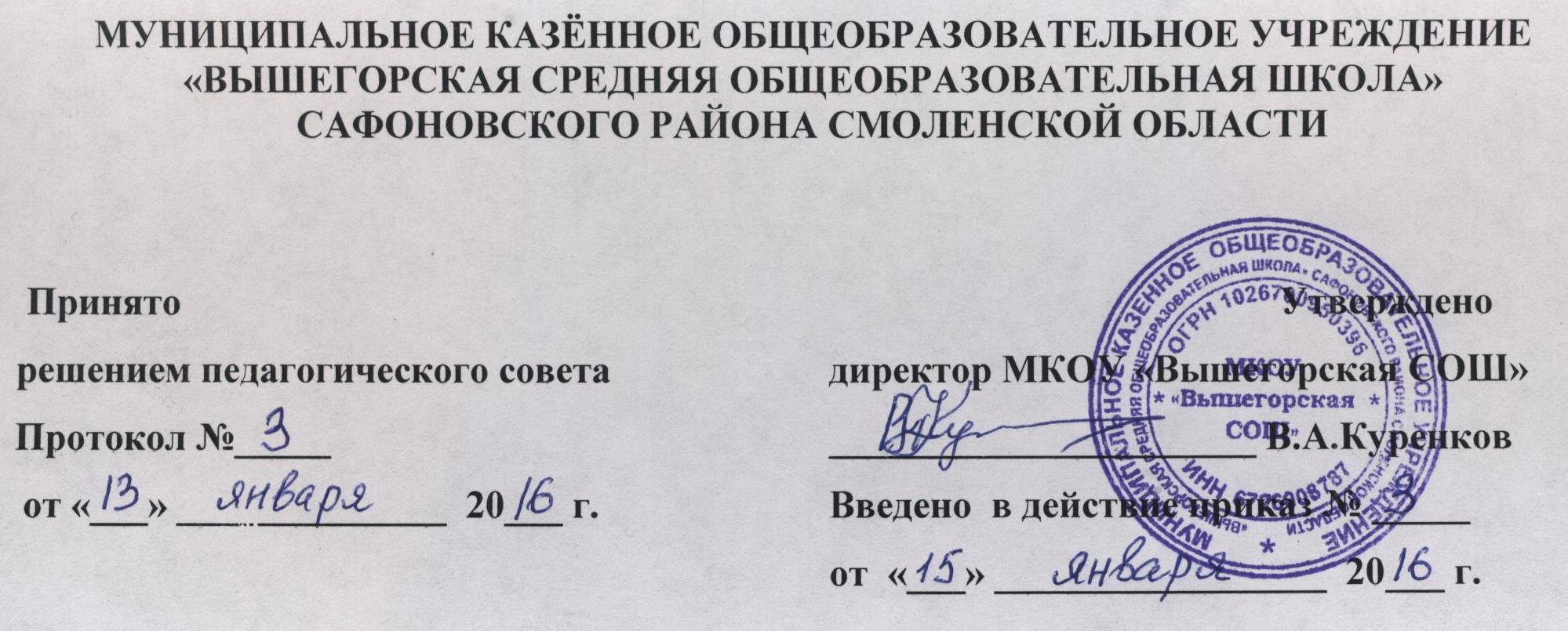 Программа по профилактике                                               детского дорожно-транспортного травматизма и изучению правил дорожного движениядля обучающихся 1-11 классовд. Вышегор2016 г.Пояснительная запискаСогласно Федеральному закону от 10.12.95 №196 ФЗ «О безопасности дорожного движения», основными принципами обеспечения безопасности дорожного движения являются:•	приоритет жизни и здоровья граждан, участвующих в дорожном движении, над экономическими результатами хозяйственной деятельности; •	приоритет ответственности государства за обеспечение безопасности дорожного движения над ответственностью граждан, участвующих в дорожном движении;•	соблюдение интересов граждан, общества и государства по обеспечению безопасности дорожного движения.Резкое возрастание автомобилизации городов и сел порождает множество проблем, среди которых дорожно-транспортный травматизм, в том числе детский. Детский дорожно-транспортным травматизм (ДДТТ) – это совокупность всех дорожно-транспортных происшествий за определенный промежуток времени,                   в которых погибли или получили ранения различной степени тяжести дети                         и подростки в возрасте до 16 лет. Основными причинами дорожно-транспортных происшествий (ДТП), произошедших из-за неосторожности детей, чаще всего становятся: нарушение правил перехода проезжей части (61,9%); неподчинение сигналам светофора (11,8%); неожиданный выход из-за транспортного средства, деревьев (15,3%); игра на проезжей части (4,2%); неумелое управление велосипедом (3,0%). В течение года наиболее опасными с точки зрения риска ДТП являются апрель-май, а также конец августа и сентябрь. Из дней недели наиболее часто ДТП с участием детей происходят в понедельник, меньше всего в четверг. Наиболее аварийное время суток –  это утренние часы с 8 до 9, когда дети идут в школу, а также с 15 до 20 часов. При этом с 17 до 18 часов происходит наибольшее число аварий, что объясняется увеличением потока транспорта, когда взрослые возвращаются                       с работы домой. Основной категорией детей, пострадавших в ДТП являются школьники, из них мальчиков гибнет больше.Ущерб от гибели, ранения людей и повреждения транспортных средств                       в дорожно-транспортных происшествиях (далее – ДТП) сопоставим с доходной частью бюджета и составляет в целом по России около 15 % от его величины. Общее число погибших в ДТП за последние 10 лет эквивалентно населению среднего областного центра страны, а ежегодное число пострадавших в ДТП многократно превышает количество жертв стихийных бедствий и техногенных катастроф. По данным Управления ГИБДД УМВД России по Смоленской области                    за январь-сентябрь 2015 года на дорогах Смоленской области совершено                       874 ДТП, в которых погиб 131 человек и 1100 человек получили ранения, из них         74 ДТП совершено с участием детей, в результате которых 2-е детей погибло                       и 79 ранено. Эта печальная статистика свидетельствует о недостаточном знании детьми Правил дорожного движения и неумении правильно ориентироваться                       в дорожной обстановке, что является следствием отсутствия должного внимания                          различных социальных институтов к проблемам профилактики детского дорожно-транспортного травматизма, в том числе, и со стороны образовательных учреждений. Под профилактикой детского дорожно-транспортного травматизма следует понимать целенаправленную деятельность по своевременному выявлению, предупреждению и устранению причин и условий, способствующих дорожно-транспортным происшествиям, в которых погибают и получают травмы дети                      и подростки. Основная цель профилактики детского дорожно-транспортного травматизма - сохранение жизни и здоровья подрастающего поколения, создание условий для обучения детей правилам дорожного движения, что в свою очередь способствует снижению уровня детского дорожно-транспортного травматизма. Социальная острота проблемы,  тревожные статистические данные диктует необходимость разработки Программы по профилактике детского дорожно-транспортного травматизма и изучения правил дорожного движения. Обоснование программыНеобходимость данной программы вызвана тревожными статистическими показателями ДТП с участием детей и подростков.Данная программа предполагает снижение уровня детского дорожно-транспортного травматизма. В результате планомерного обучения детей ПДД                 и безопасному поведению на дороге программа нацелена воспитать грамотных                     и дисциплинированных участников дорожного движения.Актуальность программы обусловлена необходимостью поиска новых эффективных подходов к воспитанию и образованию подрастающего поколения               в изменяющихся социально-экономических условиях. А именно возникла острая необходимость:•	 в формировании у детей приемов и навыков эффективной социальной и личностной адаптации и компетентности, позволяющих личности противостоять нежелательному поведению на дорогах;•	 в содействии развитию у детей надежных механизмов саморегуляции, привитие им определенных установок, которые должны обеспечить их устойчивость к воздействию неблагоприятных факторов окружающей среды;•	 в формировании единого для всех социальных институтов, занимающихся воспитанием и обучением детей и подростков, подхода к предупреждению детского дорожно-транспортного травматизма;•	 реализация единых подходов для институтов социализации (семья, школа и др.) в снабжении учащихся необходимой информацией о транспортной культуре, безопасному поведению на дорогах в соответствии с возрастом.Концепция программыДля достижения успеха в вопросах профилактики детского дорожно-транспортного травматизма необходимо развитие личностных качеств                               и социальных навыков детей и подростков, обучение их новым формам поведения, реализацию потенциальных возможностей личности, способной самостоятельно               и ответственно строить свою жизнь. В связи с этим неотъемлемой частью работы по профилактике ДДТТ в школе являются групповые развивающие занятия, направленные на формирование культуры безопасности поведения детей                           на дорогах, первоначального осознанного отношения к правилам личной безопасности, необходимо учить детей умению наблюдать за обстановкой                          и предвидеть опасность. Это умение должно быть доведено до автоматизма, выработано в твердый навык (привычку). Охрана здоровья и жизни детей предполагает организацию обучения правилам дорожного движения, основам безопасности жизнедеятельности таким образом, чтобы у каждого педагога, родителя, обучающегося сформировалась жизненно важная потребность не только в изучении, но и в соблюдении ПДД. Достигнуть этого можно лишь путем соответствующего воспитания ребенка                       с самого раннего возраста и на протяжении всей учебы в школе.Педагогическая профилактика должна стать наиболее действенной                        и эффективной в снижении детского дорожно-транспортного травматизма,                             в борьбе за жизнь и здоровье детей, в воспитании грамотных                                                   и дисциплинированных участников дорожного движения.Правовая базаПрограмма разработана с учетом следующих законодательных нормативно-правовых документов:•	Конвенция ООН о правах ребенка;•	Конституция Российской Федерации;•	Правила дорожного движения (с изменениями);•       Федеральный закон Российской Федерации от 10 декабря 1995г. №196-ФЗ " (с изменениям и дополнениями) "О безопасности дорожного движения"; •         Распоряжение Правительства РФ от 03.10.2012г. №864 "О федеральной целевой программе "Повышение безопасности дорожного движения в 2013-2020 гг.";             •     Нормативно – правовые акты Администрации МО «Сафоновский район»;            •   Приказы Комитета по образованию АМО «Сафоновский район»;                •    Устав школы.   Цель программыПрофилактика детского дорожно-транспортного травматизма, создание условий для формирования у обучающихся знаний ПДД  и устойчивых навыков применения их на практике, для формирования у обучающихся устойчивых установок безопасного поведения на улицах и дорогах.Задачи программы •	Создать организационно-педагогические условия для повышения уровня знаний обучающимися ПДД на основе формирования механизма безопасного поведения на дороге;•	Сформировать у обучающихся убежденность в необходимости выполнения ПДД;•	 Совершенствовать культуру поведения участников дорожного движения;•	Создать условия для вовлечения обучающихся в активные формы пропаганды ПДД;•	Содействовать сокращению детского дорожно-транспортного травматизма; • Обеспечить взаимодействие педагогов, родителей и различных организаций, учреждений  и ведомств (ГИБДД и др.) для создания оптимальных условий развития и формирования важнейших социальных навыков обучающихся.Принципы реализации программыПринцип индивидуального и дифференцированного подхода предполагает учёт личностных, возрастных особенностей обучающихся и уровня их психического                       и физического развития. На основе индивидуального и дифференцированного подхода к обучающимся, изучения черт их характеров, темперамента, установок, интересов, мотивов поведения можно воспитать у них положительные привычки, приучить к дисциплине, культуре поведения в сфере дорожного движения.Принцип взаимодействия “Дети - дорожная среда”. Чем меньше возраст школьников, тем легче формировать у них социальные чувства и устойчивые привычки безопасного поведения. Детское восприятие окружающей среды во многом определяется вербальной (словесной) информацией взрослых, обращающих внимание на светофор, пешеходный переход, опасность на дороге, скорость движения машин и т.д. Двигательная реакция определяется уровнем развития у детей центральных регуляторных физиологических механизмов, обеспечивающих равновесие. Необходимые двигательные навыки и умения они приобретают с возрастом в процессе обучения и воспитания.Принцип взаимосвязи причин опасного поведения и его последствия: дорожно-транспортного происшествия. Обучающиеся должны знать, какие опасности могут подстерегать их в дорожной среде.Принцип возрастной безопасности. У младших школьников довольно рано появляется стремление самостоятельно ходить в школу и гулять по улицам.                        С одной стороны, это надо одобрять, чтобы не тормозить развитие волевых качеств ребёнка. С другой - необходимо воспитывать понимание опасности дорожной среды и вырабатывать привычки, умения и навыки безопасного поведения. Важно иметь в виду и то, что у младших школьников наблюдается довольно большое расхождение между знаниями и фактическими действиями. Это объясняется, как правило, лёгкой отвлекаемостью, импульсивностью, спешкой, заинтересованностью, увлечённостью чем-либо, когда они находятся на дороге. Нужно формировать, развивать и совершенствовать целостность восприятия опасной дорожной среды, показывать конкретные безопасные действия выхода               из опасных ситуаций.Принцип социальной безопасности. Обучающиеся должны понимать, что они живут в обществе, где надо соблюдать определённые нормы и правила поведения. Соблюдение этих правил на дорогах контролирует Государственная инспекция безопасности дорожного движения. Инспектор дорожно-патрульной службы выявляет нарушителей среди водителей и пешеходов и наказывает их: предупреждает или штрафует. Правила дорожного движения нужно соблюдать для общей безопасности, так как неправильные действия ребёнка на улице и дороге опасны и для него самого, и для окружающих.Принцип самоорганизации, саморегуляции и самовоспитания. Этот принцип реализуется при осознании детьми правил безопасного поведения. Тогда они достаточно легко, без сопротивления регулируют свое поведение, наблюдают                за сверстниками, замечают нарушения правил дорожного движения взрослыми                 и часто не понимают и возмущаются, почему те поступают рискованно и не соблюдают правила. Для подкрепления самовоспитания нужен положительный пример взрослых. Поэтому педагог должен воспитывать не только школьников, но и родителей.Основные методы реализации программыВнушение. Дети младшего школьного возраста легко внушаемы, воспринимают все на веру. Внушением можно приостановить опасные действия ребенка на улице и дороге и, наоборот, стимулировать правильные действия. Эффект внушения усиливается, если педагог использует яркие образные формы, приводит наглядные примеры. Чтобы не притуплялась восприимчивость, одни и те же идеи внушения лучше формулировать по-разному.Убеждение – это доказательство истинности того или иного положения.                           На младших школьников наиболее эффективно воздействует предметно-словесное убеждение. Ребёнок мыслит образно, поэтому, чтобы его убедить, достаточно показать образное отражение реальности, например, в сюжетных картинках опасного поведения на дороге. Убеждение предполагает, прежде всего, осмысление и внутреннее принятие детьми принципов, определяющих, что можно делать, а что нельзя. Убеждение всегда должно быть логичным, последовательным и неопровержимым. Его целесообразно применять одновременно с внушением, приучением, примером. В учебно-воспитательном процессе убеждение реализуется в рассказе, объяснении, беседе, игре, экскурсии. Вырабатываются правильные оценки, суждения по конкретным фактам ДТП, поступкам детей. Осуждаются нарушения Правил дорожного движения водителями и пешеходами, формируются нравственные понятия.Пример. Воспитательное значение примера состоит в том, что он быстро запоминается. Психологическая основа примера – подражание: дети видят, что взрослые нарушают правила перехода улиц и дорог, значит, это можно делать,                 и они поступают так же. Пример (на уровне первой сигнальной системы) действует на ребенка намного сильнее, чем слово (это уже вторично). Поэтому важно окружить младших школьников положительными примерами. Иногда достаточно один раз показать, как правильно и безопасно поступать, чтобы убедить детей соблюдать правила в любой дорожной ситуации.Упражнение. Без упражнения нельзя сформировать у ребенка заданный тип поведения. Суть упражнения в многократном выполнении требуемых действий, доведении их до автоматизма. В результате формируются необходимые для дорожной безопасности качества личности, навыки и привычки. В упражнениях развивается целостность восприятия, наблюдательность, дисциплинированность, осторожность. Привычка вырабатывается постепенно, при повторении одних и тех же действий. Закрепившись в сознании, она становится устойчивой. Поэтому формирование и развитие положительных привычек у учащихся является основой культуры их поведения в дорожной среде.Поощрение. Это положительная оценка законопослушного и безопасного поведения детей на улицах и дорогах. Поощрение основано на положительных эмоциях, поэтому повышает ответственность и укрепляет дисциплинированность. В этом методе используется прием опоры на положительное в личности воспитанника. Одобрение его поступков педагог выражает жестом, мимикой, похвалой перед классом, родителями. Это предполагает внимательное отношение   к успехам в овладении правилами движения и дорожной безопасности. Уважение, доверие вселяют в ребенка уверенность в своих силах, самостоятельность, чувство собственного достоинства, волю.Основные направления работы1.  Организационно-управленческая деятельность: •  разработка и реализация управленческих решений, в том числе нормативно-правовых актов, регламентирующих деятельность образовательного учреждения по профилактике детского дорожно-транспортного травматизма; •     организация взаимодействия с различными организациями, учреждениями  и ведомствами (ГИБДД и др.); •     обсуждение вопросов по профилактике детского дорожно-транспортного травматизма на совещаниях при директоре, педагогических советах и т.п.; 2. Организация учебного процесса: •    проведение занятий и бесед с обучающимися в рамках программы курса ОБЖ («Окружающий мир»); •  изучение Правил дорожного движения по программам, рассмотренным на Методическом совете и утверждённых директором образовательного учреждения; •   проведение учебных экскурсий; •  показ учебных видеофильмов, кинофрагментов, использование учебных компьютерных программ; •  включение темы «Дорога и мы» в планирование уроков (занятий) ИЗО, трудового обучения и т.д.; 3. Организация внеурочной деятельности предполагает использование различных форм воспитательной работы, включающих в себя такие мероприятия как: •  проведение тематических классных часов; •   создание отряда юных инспекторов движения (ЮИД); •   беседы сотрудников ГИБДД с обучающимися;• участие в тематических мероприятиях, проводимых на школьном, муниципальном и областном уровнях; •  проведение «Недели безопасности дорожного движения»; •  участие в мероприятиях по безопасности дорожного движения, проводимых в рамках Всероссийской операции «Внимание - дети!»; • ознакомление обучающихся с аналитическими данными о дорожно-транспортных происшествиях; • проведение бесед с обучающимися - нарушителями Правил дорожного движения; • проведение дополнительных занятий-инструктажей с обучающимися, имеющими вело-мототехнику;          • проведение ежедневных занятий - напоминаний «Минутка» после окончания уроков; • ведение журнала проведения инструктажей перед выходами                                     в общественные места;          •     создание и работа отряда юных инспекторов движения и т.п.;4. Работа с родителями: •    обсуждение вопросов безопасности дорожного движения на родительских собраниях; •  привлечение родительской общественности к участию в профилактических мероприятиях;• обсуждение вопросов по профилактике и предупреждению детского дорожно-транспортного травматизма на заседаниях Родительского комитета; •   проведение бесед с родителями по сообщениям о дорожно-транспортных происшествиях с участием детей и по фактам нарушений ими ПДД; 5. Материально-техническое обеспечение: • оформление и размещение стенда по безопасности дорожного движения, план - схемы безопасного подхода к общеобразовательному учреждению; • подготовка аудиторий и техники для проведения занятий, мероприятий                  и т.д.; •  создание кабинета по безопасности дорожного движения, оборудованного в соответствии с требованиями, предъявляемыми к его оснащению;6. Контрольно-аналитическая деятельность Администрации образовательного учреждения:•   посещение учебных занятий и внеклассных мероприятий Администрацией образовательного учреждения (лицами ответственными за организацию работы по профилактике детского дорожно-транспортного травматизма); • контроль за выполнением мероприятий плана работы, оформлением отчетных материалов и заполнением журналов (классных руководителей, журналов инструктажей и т.д.); •    мониторинг деятельности; •    планирование и проведение рефлексивной деятельности и другие;7. Работа по повышению профессионального уровня педагогических работников: •  постоянно действующие семинары, с включением в них таких форм учебной деятельности как практикумы, дискуссии, деловые игры; • индивидуальные и групповые консультации с практическим показом передового педагогического опыта через систему мастер-классов, открытых учебных занятий, внеклассных мероприятий, конкурсов, выставок, методических дней и недель, занятий проблемных мини-групп, школ передового педагогического опыта и др.                                        Формы реализации программыПлан работы по профилактике детского дорожно-транспортного травматизма МКОУ Вышегорская СОШ д. Вышегор Сафоновского района Смоленской областиПлан недели безопасности по профилактике детского                                                                                                       дорожно-транспортного травматизмаПлан работы классного руководителя
по профилактике детского                                                                                         дорожно-транспортного травматизма

Этапы и сроки реализации программыI. Подготовительный этап (сентябрь) включает:•  анализ состояния профилактической работы за год;•  диагностика нарушений и проблем;•  обработка результатов;•  реализация программы;•  отслеживание результатов;•  коррекция программы;•  отработка технологий и методов работы.II. Аналитический этап (август-сентябрь).•  анализ и обобщение результатов.• соотнесение результатов с поставленными целями.• оформление и описание результатов.• выработка методических рекомендаций.• описание опыта работы по реализации программы.• формирование рабочей модели системы профилактической работы.Прогнозируемые результаты и их социально-экономическая эффективностьОжидаемыми результатами являются:•  снижение уровня детского дорожно-транспортных травматизма, сохранение здоровья и жизни обучающихся;•  повышение уровня знаний обучающимися правил дорожного движения;•  повышение культуры поведения обучающихся на улице, в транспорте;•  увеличение доли обучающихся, занимающихся пропагандой ПДД;• эффективное взаимодействие образовательного учреждения с родителями обучающихся в целях обеспечения сознательного участия семьи в профилактике дорожно-транспортного травматизма детей и подростков;•  усиление роли семьи в воспитании детей.•  развитие системного подхода к профилактике детского дорожно-транспортного травматизма.Критерии оценки эффективности программыДля оценки эффективности программы главными критериями являются:•  тенденция к снижению, отсутствию ДДТП с учащимися школы;• увеличение доли учащихся, занимающихся пропагандой ПДД;• повышение уровня общей культуры, коллектива учащихся;• умение принимать решения в разных условиях;•  быть физически и психически здоровым.Программаизучения правил дорожного движения
(1-11 классы)    Во все времена существования человечества обеспечение безопасности дорожного движения являлось важнейшей проблемой общества, но именно сейчас, в условиях интенсивной автомобилизации, наиболее обострилась ситуация, связанная с дорожно-транспортным травматизмом.     В условиях интенсивного движения транспортных средств по улицам и дорогам наблюдается большое количество несчастных случаев с детьми. Это происходит во многом потому, что учащиеся или не знают правил безопасного поведения на улицах и дорогах, или нарушают их, не осознавая опасных последствий этих нарушений.     Сложные условия современного дорожного движения предъявляют ко всем его участникам очень высокие требования. Участники дорожного движения должны ориентироваться в сложной дорожной обстановке, обладать способностью предвидеть развитие транспортных ситуаций, быть максимально внимательными              и предупредительными друг к другу. Одним из путей решения этой задачи                       в процессе образования является обучение человека умению правильно себя вести                      на дороге и в транспорте.  Цель данной программы – организация подготовки детей к безопасному участию в дорожном движении.  Основные задачи:  • сформировать у обучающихся специальные знания, умения, практические навыки  и привычки безопасного движения;  • выработать привычки безопасного поведения на дороге и улице;  • познакомить с окружающим миром: дорожными знаками на улицах села, элементами дороги, транспортными средствами;  • воспитывать дисциплинированность, основанную как на специфических требованиях дорожно-транспортной среды, так и на требованиях норм общественной морали и нравственности.  Настоящая программа рассчитана на обучающихся 1 - 11классов, является примерной, определяющей вариативный компонент содержания курса «Основы безопасности жизнедеятельности» и «Окружающий мир» с 1 по 4 классы                       (10 часов). С 5 по 11 класс (10 часов) в курсе ОБЖ как вариативный компонент                  и обучение правилам дорожного движения на классных часах с 1 по 11 классы                   (10 часов). В программе даны перечни практических работ, игр, которые учитель может заменить или дополнить другими, выполняющими те же задачи обучения, развития и воспитания учащихся. Рекомендуется равномерно распределять темы              в учебном году, некоторые занятия приурочивать к концу четверти и проводить             в виде урока-инструктажа перед каникулами, а также освещать правила дорожного движения и на уроках изобразительного искусства, математики, русского языка, литературы.Для успешной реализации программы необходимо:•	при планировании уроков по изучению Правил дорожного движения предусмотреть большее количество часов для практических занятий по выработке навыков безопасного поведения на дороге;•	оборудовать площадку для практических занятий;•	при изучении Правил дорожного движения уделять больше внимания правилам для пешеходов, пассажиров, велосипедистов;•	организовать участие сотрудников ГИБДД в проведении как теоретических, так и практических занятий;•	дважды в год обязательно проводить тестирование с целью определения проблемных моментов в обучении детей Правилам дорожного движения                          и совершенствования преподавания ПДД;•	добиваться 100%-ых результатов, помня о том, что даже неточность                          в толковании той или иной дорожной ситуации может привести к трагедии;Основными направлениями изучения правил дорожного движения                                   и профилактики детского дорожно-транспортного травматизма являются:1. Ознакомление с окружающим миром (двор, улица, село, город), транспортными средствами (велосипед, мопед, мотоцикл, автомобиль).2. Формирование знаний, умений, навыков и привычек безопасного поведения (внимание и наблюдательность, дисциплинированность, знание Правил дорожного движения для пешеходов, пассажиров, велосипедистов, умение ориентироваться                в дорожной обстановке, умение соблюдать Правила дорожного движения, развитие координации движения и реакции и т.д.).3. Воспитание дисциплинированности, основанной как на требованиях безопасности дорожно-транспортной среды, так и на требованиях норм общественной морали и нравственности.Непрерывная подготовка детей к безопасному участию в дорожном движении осуществляется:• в школе: классная работа (теоретические и практические занятия); внеклассная работа (конкурсы, викторины, соревнования, экскурсии и т. д.);• совместной работой школы, учреждений дополнительного образования детей, органов ГИБДД и др.: дети должны принимать участие (или хотя бы присутствовать) во всех совместных профилактических мероприятиях по безопасности дорожного движения;• в семье: индивидуально-воспитательная работа с ребенком (воспитание законопослушного участника дорожного движения на личном примере);• средствами массовой информации: разъяснение правил дорожного движения, пропаганда безопасного поведения на улицах и дорогах.ОРГАНИЗАЦИЯ ОБУЧЕНИЯ ШКОЛЬНИКОВ БЕЗОПАСНОМУ ПОВЕДЕНИЮ НА ДОРОГАХ Тематический план1 класс (10 часов)Тематический план2 класс (9 часов)Тематический план3 класс (10 часов)Тематический план4 класс (10 часов)Тематический план5 класс (10 часов)Тематический план6 класс (10 часов)Тематический план7 класс (10 часов)Тематический план8 класс (10 часов)Тематический план9 класс (10 часов)Тематический план   10 класс (10 часов)Тематический план11 класс (10 часов)1 класс Занятие 1. Тема: Город, район, в котором мы живем.Цель занятия: формировать и развивать у учащихся целостное восприятие окружающей дорожной среды, наблюдательность; учить выбирать наиболее безопасный путь в школу и домой. Показать учащимся опасные места вокруг школы, объекты, закрывающие обзор улиц и дорог. Научить первоклассников видеть движение машин, концентрировать внимание на них, слышать звуки, шум приближающихся машин, адекватно реагировать на изменяющуюся дорожную обстановку.Содержание:дорога в школу и домой;экскурсия по маршруту одного из учащихся к его дому и другого от дома в школу;обсуждение на маршруте и после возвращения – в классе наиболее опасных мест пути;зачем нужны правила дорожного движения?когда они появились и какую пользу приносят?опасности, которые несет транспорт человеку;Работа с учебной книжкой – тетрадью.Занятие 2. Тема: Кого называют пешеходом, водителем, пассажиром? Как правильно перейти улицу, по которой движется транспорт.Цель занятия: сформировать у учащихся понятие «участник дорожного движения», развить умение оценивать действия водителей, пешеходов, пассажиров как правильные – безопасные и неправильные – опасные; расширить словарный запас по дорожной лексике, используя специальные задания в учебной книжке – тетради.Содержание:пешеход, водитель, пасажир;виды транспортных средств;виды пешеходных переходов. Знаки и обозначения;почему подземный и надземный переходы полностью безопасны?Работа с учебной книжкой – тетрадью.Занятие 3. Тема: Какие опасности возникают на улицах и дорогах ?Цель занятия: формировать, развивать у учащихся целостное восприятие окружающей дорожной среды; провести анализ типичных ошибок в поведении детей на улицах и дорогах.Содержание:опасные места на улицах и дорогах;опасность выхода на проезжую часть из-за стоящих машин, объектов, ограничивающих обзор дороги;поведение детей во дворах, на улицах, дорогах;ознакомление с элементами, обеспечивающими безопасность (знаки «Пешеходный переход», «Дети» и др.);обозначение переходов;знак «Движение пешеходов запрещено».Работа с учебной книжкой – тетрадью.Занятие 4. Тема: Наземный пешеходный переход. Знаки и обозначения. Светофор.Цель занятия: дать первоклассникам новое понятие – «светофор», объяснить его световые сигналы и научить безопасно переходить улицу по зеленому сигналу светофора. Объяснить, в чем различие светофоров для водителей и для пешеходов; приучить к дисциплине на дороге, вырабатывать привычку переходить улицу только на разрешающий сигнал светофора и жест регулировщика.Содержание:первичное понятие о светофоре;как перейти улицу и дорогу, используя сигналы светофора и жесты регулировщика?места перехода проезжей части дороги;как нарушители подвергают опасности свою жизнь и жизнь других пешеходов, водителей и пассажиров;Работа с учебной книжкой – тетрадью.Игра «Светофор».Игра «Водители и пешеходы».Занятие 5. Тема: Правила поведения на тротуаре, пешеходной дорожке, обочине.Цель занятия: сформировать у учащихся представление о значении новых терминов: «тротуар», «пешеходная дорожка» и «обочина», научить правилам дисциплинированного поведения, умению предвидеть опасность, воспитывать наблюдательность, осторожность.Содержание:тротуар;пешеходная дорожка;обочина;нахождение у края тротуара рядом с дорогой;правила, которые надо соблюдать.Работа с учебной книжкой – тетрадью.Игра «Водители и пешеходы».Занятие 6. Тема: Что такое проезжая часть дороги, неожиданности улицы без интенсивного движения.Цель занятия: ознакомить учащихся с новыми терминами; сформировать чувство предвидения опасности, закрепить правило движения по тротуару, пешеходной дорожке и обочине.Содержание:проезжая часть дороги;двор и внутриквартальные проезды – чем они опасны;опасности от транспорта внутри двора;зачем устанавливают знаки: «Дети», «Жилая зона», «Ограничение максимальной скорости», «Стоянка запрещена», «Въезд запрещен». Как они помогают обеспечить безопасность?Работа с учебной книжкой – тетрадью.Занятие 7. Тема: Пешеходный переход. Что такое перекресток?Цель занятия: повторить и закрепить знания о проезжей части дороги и правилах движения по тротуару, пешеходной дорожке и обочине; сформировать представление о пешеходных переходах; воспитывать дисциплинированность в соблюдении правил перехода улицы и дороги.Содержание:понятие регулируемого и не регулируемого перекрестка;места и границы пешеходных переходов;повторить сигналы и жесты регулировщика через игру.Работа с учебной книжкой – тетрадью.Игра «Образцовый пешеход».Занятие 8. Тема: Что означают дорожные знаки.Цель занятия: ознакомить учащихся со значением дорожных знаков для пешеходов, научить понимать их схематическое изображение для правильной ориентации на улицах и дорогах.Содержание:дорожный знак;наличие знаков на маршрутах учащихся в школу и домой. Объяснение необходимости их установки;зачем пешеходу нужно их знать?значение знаков.Работа с учебной книжкой – тетрадью.Занятие 9. Тема: Заключительное занятие по пройденному материалу.Цель занятия: убедить первоклассников в необходимости правопослушного поведения на улицах и дорогах, внушить учащимся, что дисциплинированность должна стать их привычкой. Обратить внимание на нарушителей правил перехода улиц и дорог, объяснить, какой опасности они подвергают свою жизнь и окружающих. Содержание:разыгрывание ситуативной обстановки, связанной с наиболее опасными маршрутами учащихся в школу и домой и правилами безопасности.Раздел. Основы медицинских знаний и оказание первой медицинской помощи.как себя вести при дорожно-транспортном происшествии (ДТП)? Вызов милиции «02» и скорой помощи «03»;травмы кожи, оказание первой медицинской помощи.Итоговое тестирование для 1 класса:1. Какое дорожное движение принято в нашей стране? левостороннееправостороннее левостороннее и правостороннееЧто такое улица? пространство между домами, тротуар, газон, проезжая часть и название улицыдворвсе пространство, находящееся под открытым небом3. Для чего необходимо знать правила безопасного поведения на дорогах и улицах?для того чтобы защитить свою жизнь и здоровьедля того чтобы взрослые не ругалисьдля того чтобы не наказал милиционерВ каком случае можно переходить дорогу на регулируемом перекрестке?когда все окружающие переходяткогда зажжется зеленый сигнал пешеходного переходакогда зажжется зеленый сигнал пешеходного перехода, и все машины остановятся5. Кому нужны дорожные знаки?водителям и пешеходампешеходамвзрослым6. Где должны ходить пешеходы в городе?по середине проезжей частипо тротуарам и пешеходным дорожкампо краю проезжей части7. Как называется часть дороги, предназначенная для проезда машин?проезжая часть улицашоссе8. Как на проезжей части дороги называются белые широкие полосы разметки, обозначающие переход «Тигр»«Зебра»«Лошадь»9. Как называется техническое средство, регулирующее транспортные и пешеходные потоки?семаформаячоксветофор10. Какой сигнал светофора разрешает движение?красныйжелтыйзеленый11. Где следует переходить дорогу при отсутствии пешеходного перехода?под  прямым углом к обочине, где дорога просматривается в обе стороны, и нет транспортарядом с остановившимся транспортомв любом месте где захочется12. У тебя есть велосипед, на котором ты можешь кататьсяпо тротуарупо проезжей части дорогитолько во дворе и специально отведенных площадках, где нет транспортного движения2 классЗанятие 1. Тема: Движение транспорта и правила безопасного поведения на улицах и дорогах. Детский дорожно-транспортный травматизм.Цель занятия: расширить представление учащихся о дорожной среде, развивать целостность восприятия, чувство предвидения опасности, наблюдательность, дисциплинированность, умения и навыки безопасного поведения.Содержание:статистика происшествий;основные правила поведения на улицах и дорогах;отрицательные привычки;положительные привычки.Работа с учебной книжкой – тетрадью.Занятие 2. Тема: История появления автомобиля и правил дорожного движения.Цель занятия: развивать интерес к технике, ознакомить с историей появления автомобиля и правил дорожного движения, воспитывать дисциплинированность и ответственное отношение к соблюдению изложенных в ППД обязанностей пешеходов и пассажиров.Содержание:история появление транспортных средств;первый автомобиль России;Парижская конвенция по автомобильному движению, введение первых дорожных знаков.Работа с учебной книжкой – тетрадью.Занятие 3. Тема: Что мешает вовремя увидеть опасность на улицах? Что такое Госавтоинспекция?Цель занятия: формировать и развивать у учащихся целостное восприятие окружающей дорожной среды;  провести анализ типичных ошибок в поведении детей на улицах и дорогах; ознакомить учащихся с терминами «Госавтоинспекция» и «ДПС», ознакомить учащихся с подразделениями службы ГИБДД; разъяснить значимость работы в обеспечении порядка и безопасности на проезжей части дороги.Содержание:как себя вести, когда видишь стоящие транспортные средства, деревья, высокие сугробы, заборы, выходы из арок, кучи высоких бетонных плит, высокие рекламные щиты, которые мешают видеть улицу или дорогу;значение термина «Госавтоинспекция;дорожно-патрульная служба.Работа с учебной книжкой – тетрадью.Создание и обсуждение игровых ситуаций.Занятие 4. Тема: Сигналы для регулирования движения.Цель занятия: ознакомить учащихся с историей появления светофора, научить безопасно переходить улицу по зеленому сигналу светофора. Объяснить, в чем различие светофоров для водителей и для пешеходов; приучить к дисциплине на дороге, вырабатывать привычку переходить улицу только на зеленый сигнал светофора.Содержание:история появления светофора;кому светофоры подают сигналы;транспортные светофоры;светофоры для пешеходов.Занятие 5. Тема: Правила безопасного перехода улиц и дорог. Что нам помогает соблюдать безопасность на улицах и дорогах.Цель занятия: сформировать у учащихся представления о правостороннем движении транспорта, возможных опасностях и неожиданностях на улицах и дорогах, научить правильно ориентироваться в дорожных ситуациях, развивать двигательные умения и навыки безопасного поведения, воспитывать ответственность, дисциплинированность и культуру поведения.Содержание:правила дорожного движения – основа безопасности на улицах и дорогах;дорожные знаки, дорожная разметка и сигналы для регулирования движения.правостороннее движение;левостороннее движение.Работа с учебной книжкой – тетрадью.Игра «Пешеходы».Занятие 6. Тема: Новое об улицах, дорогах и дорожных знаках. Наиболее безопасный маршрут из школы домой и из дома в школу.Цель занятия: ознакомить учащихся с новыми понятиями «двустороннее» и «одностороннее» движение транспорта, расширить словарный запас по дорожной лексике, формировать и развивать целостность восприятия дорожной среды, воспитывать дисциплинированность в соблюдении Правил дорожного движения и безопасного поведения на улицах, дорогах и во дворах (езда на велосипеде); добиваться понимания, осознания и осмысления символов – схематичных обозначений на дорожных знаках. Доработка (переработка) маршрута из дома в школу и из школы домой, с учетом полученных знаний, обозначение знаков и сигналов на маршруте.Содержание:экскурсия по маршруту учащегося, у которого путь в школу самый опасный. Знаки и сигналы в «опасных местах»;вид дороги;особенности перехода;Работа с учебной книжкой – тетрадью.Занятие 7. Тема: Правила перехода перекрестка.Цель занятия: сформировать у учащихся представление о перекрестке, развивать осмысление, понимание и осознание его опасности как места, где пересекаются дороги и транспорт движется в разных направлениях. Научить безопасному поведению на перекрестке.Содержание:перекресток;регулируемый перекресток;нерегулируемый перекресток;правила перехода перекрестка.Работа с учебной книжкой – тетрадью.Игра «Перекресток».Занятие 8. Тема: Мы – пассажиры. Цель занятия: воспитывать у учащихся дисциплинированность, вежливость, уважительное отношение к пассажирам и культуру поведения в транспорте.Содержание:права и обязанности пассажиров;маршрутный транспорт;правила поведения в автомобиле;правила посадки и высадки из транспортного средства.Работа с учебной книжкой – тетрадью.Игра «Мы - пассажиры».Занятие 9. Тема: Экскурсия: «Я пешеход и пассажир»Цель занятия: обратить внимание на ДПС и патрульный автомобиль (по возможности), провести опрос о задачах несения службы, воспитывать дисциплинированность и культуру поведения учащихся, осудить опасное поведение пешеходов-нарушителей, показать учащимся светофоры транспортные и пешеходные, разметку на проезжей части дорог, перейти на противоположную сторону проезжей части с соблюдением правил перехода, на остановке понаблюдать, как выходят и входят пассажиры, как они переходят на противоположную сторону дороги, как они обходят стоящий транспорт (спереди или сзади), показать посадочную площадку трамвая, понаблюдать как пассажиры входят и выходят из трамвая, проехать на маршрутном транспорте, соблюдая правила культуры поведения.Содержание:закрепление материала по курсу обучения за 1-2 класс.Раздел. Основы медицинских знаний и оказание первой медицинской помощи.первая медицинская помощь при носовом кровотечении.ожоги. Как следует поступить, если произошел ожог?Итоговое тестирование для 2 класса:1. Какое дорожное движение принято в нашей стране? левостороннееправостороннеелевостороннее и правостороннее2. Для чего необходимо знать правила безопасного поведения на дорогах и  улицах? для того чтобы защищать свою жизнь и здоровьедля того чтобы взрослые не ругалисьдля того чтобы не наказал милиционер3. На загородных дорогах нет тротуаров. По какой обочине дороги безопасней идти?по направлению движения машиннавстречу движению машинпо любой обочине идти безопасно4. Что является самым на дороге?машинаневнимательный водительбеспечный пешеходкогда водитель и пешеход не видят друг друга5. Какое первое правило безопасного поведения?переходить дорогу только на зеленый свет светофоране играть на дорогепредвидеть опасную ситуацию6. В каком случае автомобиль может стать опасным для пешехода?когда в нем нет водителякогда машина несправнакогда водитель едущего автомобиля и пешеход не видят друг друга7. Кому нужны дорожные знаки?водителям и пешеходамводителямпешеходамвзрослым8. Как выглядят предупреждающие знаки?круглые, синего цветапрямоугольные, синего цветатреугольные, с красной каймой и белым фономкруглые, с красной каймой9. Как выглядят запрещающие знаки?круглые, синего цветапрямоугольные, синего цветатреугольные, с красной каймой и белым фономкруглые, с красной каймой10. Для чего нужна дорожная разметка?она делает дорогу красивойона помогает ориентироваться водителям и пешеходамона нужна водителям11. Кто отвечает за порядок на дороге?дорожно-ремонтная службадружинникигосударственная инспекция безопасности дорожного движения (ГИБДД)12. Если при работающем светофоре на перекрестке стоит регулировщик, то кому необходимо подчиняться при переходе дороги?светофорурегулировщикунеобходимо поступать как окружающие3 класс Занятие 1. Тема: Причины несчастных случаев и аварий на улицах и дорогах.Цель занятия: сформировать у учащихся осознанные представления о причинах несчастных случаев и аварий на улицах и дорогах из-за типичных ошибок, воспитывать дисциплинированность, развивать умения, навыки и привычки безопасного поведения.Содержание:причины аварий из-за типичных ошибок в поведении;правильные безопасные действия на улицах и дорогах; при высадке из транспорта;безопасный переход улиц.Работа с учебной книжкой – тетрадью.Занятие 2. Тема: Новое о светофоре. Информационно-указательные знаки.Цель занятия: расширить знания о светофоре и дорожных знаках, сериях дорожных знаков, развивать понимание, осмысление, осознание безопасных действий в опасных ситуациях.Содержание:светофор;ограничение времени действий сигналов светофоров;рассказ – объяснение о дорожных знаках;о чем они информируют и какие «дают указания»?можно ли обойтись без этих знаков?Работа с учебной книжкой – тетрадью.Занятие 3. Тема: Что надо знать о перекрестках и опасных поворотах транспорта.Цель занятия: повторить материал о перекрестке за курс 2 класса, сформировать представления об опасных поворотах транспорта; учить ориентироваться в опасных ситуациях; отработать в игровой форме навыки безопасного поведения на перекрестке; воспитывать наблюдательность, бдительность, осторожность, дисциплинированность.Содержание:что такое регулируемый и нерегулируемый перекресток;опасные повороты транспорта на зеленый сигнал светофора;правила поворота автомобиля;безопасное поведение при повороте автомобиля.Работа с учебной книжкой – тетрадью.Игра «Перекресток».Занятие 4. Тема: Световые сигналы на пешеходных переходах. Правила перехода улиц и дорог.Цель занятия: сформировать у учащихся умения и навыки безопасных действий при переходе проезжей части; воспитывать дисциплинированность, сдержанность, спокойствие, выдержку.Содержание:световые сигналы на наземных пешеходных переходах;правила перехода улиц и дорог;дорожная разметка.Работа с учебной книжкой – тетрадью.Игра «Водители и пешеходы».Игра «В гостях у доктора Айболита».Занятие 5. Тема: Что помогает соблюдать безопасность на улицах города и дорогах?Цель занятия: сформировать у учащихся представления о правостороннем движении транспорта, возможных опасностях и неожиданностях на улицах и дорогах, научить правильно ориентироваться в дорожных ситуациях.Содержание:дорожные знаки и сигналы для регулирования движения;классификация знаков по названиям;элементы улиц и дорог.Работа с учебной книжкой – тетрадью.Занятие 6. Тема: Правила безопасного перехода железнодорожного переезда.Цель занятия: сформировать у учащихся представление об опасности на железной дороге, развивать целостность восприятия окружающей среды; дать понятие об оборудовании железнодорожных переездов, правилах перехода железнодорожных путей.Содержание:знаки и обозначения (дорожные знаки «Железнодорожный переезд со шлагбаумом» и «Железнодорожный переезд без шлагбаума»);световая и звуковая сигнализация;особая опасность перехода через железнодорожные и трамвайные пути;меры безопасности.Работа с учебной книжкой – тетрадью.Занятие 7. Тема: Правила езды на велосипеде.Цель занятия: научить предвидеть опасность при езде на велосипеде, обучить правилам обращения с ним для безопасности окружающих.Содержание:правила безопасной езды на велосипеде;дорожный знак «Движение на велосипеде запрещено»;Работа с учебной книжкой – тетрадью.Занятие 8. Тема: Правила поведения на посадочных площадках и в транспорте. Безопасность пассажиров.Цель занятия: воспитать культуру поведения учащихся в маршрутном транспорте, научить посадке и высадке из транспорта и безопасному поведению на посадочных площадках.Содержание:как найти остановку маршрутного транспорта;правила поведения на посадочных площадках и в маршрутном транспорте;меры безопасности при ожидании маршрутного транспорта, при поездке и при выходе из него;меры предосторожности в метро.Работа с учебной книжкой – тетрадью.Занятие 9. Тема: Я – пешеход. Экскурсия.Цель занятия: показать учащимся железнодорожный переезд, настил, шлагбаум, светофор, с ними материал о переходе железнодорожных путей, показать учащимся перекресток, светофоры, пешеходные переходы, разметку на дорогах, посадочные площадки и повторить материал о переходе перекрестка.Содержание:закрепление материала по курсу обучения за 1-3 класс.Работа с учебной книжкой – тетрадью.Раздел. Основы медицинских знаний и оказание первой медицинской помощи.автомобильная аптечка, ее состав и назначение. ушибы. Что следует делать, чтобы не появились «синяк» и «шишка»? растяжение связок. Как помочь себе и товарищу?обобщение знаний по оказанию первой медицинской помощи пострадавшим при ДТП.Итоговое тестирование для 3 класса:1. Что такое улица? дорога в городе и деревне (населенных пунктах)дворвсе пространство, находящееся под открытым небом2. Почему, переходя улицу, вначале необходимо смотреть налево, а затем направо? так как движение в нашей стране правостороннееслева находится светофортак как движение в нашей стране левостороннее3. Почему улицу или дорогу безопаснее переходить по прямой?чтобы успеть на автобус или трамвайпотому что, чем меньше пешеход находится на проезжей части, тем безопаснее для неготак написано в правилах дорожного движения4. Почему железную дорогу необходимо переходить еще осторожнее, чем автомобильную?машинист не видит пешеходапоезд не может свернуть и быстро остановитьсяможно споткнуться о рельсы5. Что необходимо вначале сделать пассажиру автобуса, если в салоне начался пожар? сообщить водителю выбираться наружузвать на помощь6. Когда можно переходить железнодорожные пути по регулируемому переезду?когда горит красный сигнал и не горит белыйкогда горит белый сигнал и не горит красныйкогда через переезд едут машины7. При переходе через дорогу по регулируемому переходу, когда зажжется зеленый сигнал светофора и все машины остановились, надо:идти не торопясь, не выходя за границы перехода и глядя по сторонамидти как можно быстрее на другую сторонувнимательно смотреть под ноги8. Где безопаснее ждать зеленого сигнала светофора, чтобы перейти дорогу?на краю тротуара рядом с проезжей частьюна тротуаре, в нескольких шагах от проезжей частивпереди всех поближе к проезжей части9. Как нужно входить в общественный транспорт?сразу, как откроются двериподождать, пока все выйдут, заходить по одному, ни кого не расталкиваядать выйти пассажирам и зайти первому, чтобы успеть занять себе место10. Почему, ожидая поезда в метро, опасно стоять близко к краю платформы?толпа может толкнуть вас на рельсы или в проем между вагонамиможет ударить токоммама будет ругаться11. Почему необходимо держаться за поручни при поездках в общественном транспорте?чтобы не уставали ногииначе при торможении можно упасть самому или столкнуть еще кого-нибудьиначе при толчках будешь наступать всем на ноги12. По какому телефону можно вызвать сотрудников Государственной инспекции безопасности дорожного движения (ГИБДД)?010203044 классЗанятие 1. Тема: Остановочный и тормозной путь автомобиля.Цель занятия: сформировать чувство опасности перехода проезжей части дороги перед близко идущим транспортом; объяснить, что такое остановочный и тормозной путь автомобиля; развивать понимание, осознание и осмысление опасности, связанной с данным понятием; расширить словарный запас по дорожной лексике.Содержание:опасность перехода проезжей части перед близко идущим транспортом;остановочный путь;тормозной путь;опасности, связанные с освещением дороги и погодными условиями.Работа с учебной книжкой – тетрадью.Занятие 2. Тема: Дорожная разметка.Цель занятия: ознакомить учащихся с понятием «Дорожная разметка», её виды.Содержание:для чего нужна дорожная разметка;основные элементы разметки улицы дорог;как помогает дорожная разметка безопасности пешеходов.Работа с учебной книжкой – тетрадью.Занятие 3. Тема: Виды транспорта. Опознавательные знаки транспортных средств.Цель занятия: сформировать у учащихся некоторые обобщенные понятия, добиться их понимания и осмысления; развить умение оценивать действия водителей, пешеходов, пассажиров как правильные, безопасные и неправильные – опасные; расширить словарный запас по дорожной лексике, используя специальные задания в учебной книжке – тетради.Содержание:назначение различных видов транспорта;особенности различных видов транспорта, влияющие на безопасность дорожного движения;какие бывают опознавательные знаки?для чего их нужно знать пешеходу?что надо делать, когда видишь эти знаки?Работа с учебной книжкой – тетрадью.Занятие 4. Тема: Что надо знать о перекрестках?Цель занятия: повторить материал о перекрестке за курс 2-3 класса, сформировать представления об опасных поворотах транспорта; учить ориентироваться в опасных ситуациях; отработать в игровой форме навыки безопасного поведения на перекрестке; воспитывать наблюдательность, бдительность, осторожность, дисциплинированность.Содержание:на перекрестке может быть несколько светофоров;пешеходный светофор;внимание на перекрестке.Работа с учебной книжкой – тетрадью.Игра «Перекресток».Занятие 5. Тема: Когда ты становишься водителем.Цель занятия: научить предвидеть опасность при езде на велосипеде, обучить правилам обращения с ними безопасности окружающих.Содержание:что дополнительно необходимо изучить, что бы стать водителем?велосипед, как транспортное средство;что нужно уметь, что бы безопасно для себя и окружающих ездить на велосипеде (мопеде)?исправность велосипеда, контролирование скорости движения, умение держать направление и надежно маневрировать;правила безопасности при использовании велосипеда.Работа с учебной книжкой – тетрадью.Занятие 6. Тема: Дорожные знаки, относящиеся к велосипедистам.Цель занятия: ознакомить учащихся со значением дорожных знаков для велосипедистов, научить понимать их для правильной ориентации на улице.Содержание:какие знаки и каким образом помогут тебе, как водителю велосипеда (мопеда)?к каким группам эти знаки относятся?Работа с учебной книжкой – тетрадью.Занятие 7. Тема: Государственная инспекция безопасности дорожного движения (ГБДД)Цель занятия: ознакомить учащихся с терминами «Государственная инспекция безопасности дорожного движения» и «ДПС»; разъяснить значимость работы инспектора в обеспечении порядка безопасности на проезжей части дороги, сохранении жизни и здоровья водителей, пешеходов и пассажиров.Содержание:кто организует безопасность на дорогах и улицах?кто они – сотрудники Государственной инспекции безопасности дорожного движения?почему их профессия так нужна людям?Работа с учебной книжкой – тетрадью.Занятие 8. Тема: Что мешает вовремя увидеть опасность на дорогах?Цель занятия: формировать и развивать у учащихся целостное восприятие окружающей дорожной среды; провести анализ типичных ошибок в поведении детей на улицах и дорогах.Содержание:движущийся транспорт, и как предвидеть скрытую опасность?неподвижный транспорт и другие «ловушки» на улицах и дорогах.Работа с учебной книжкой – тетрадью.Игра «Помощники доктора Пилюлькина».Занятие 9. Тема: Итоговое занятие по разделу.Цель занятия: показать учащимся оборудованный городок ГИБДД, показать учащимся перекресток, светофоры, пешеходные переходы, разметку на дорогах, посадочные площадки и повторить материал о переходе перекрестка.Содержание:повторение и закрепление знаний 1-4 класс;игры, викторины, разыгрывание ситуативных вводных;экскурсии на оборудованный городок ГИБДД.Работа с учебной книжкой – тетрадью.Раздел. Основы медицинских знаний и оказание первой медицинской помощи.первая медицинская помощь при попадании инородных тел в глаз, ухо, нос.переломы, оказание первой медицинской помощи при переломах.отработка навыков оказания первой медицинской помощи (само- и взаимопомощи).Итоговое тестирование для 4 класса:1. Что необходимо сделать во время аварии, чтобы уменьшить тяжесть возможных травм?закрепиться, и напрячь все мышцыпозвать на помощьзакрыть лицо руками2. Что необходимо делать после дорожно-транспортного происшествия?оказать помощь пострадавшимвытащить из машины ценные вещикак можно быстрее покинуть машину и позвать на помощь окружающих3. Для чего нужна дорожная разметка?она делает дорогу красивойона помогает ориентироваться водителям и пешеходамона нужна водителям4. В каком случае дети могут стать водителями?катаясь на велосипедекогда им исполнится 18 леткогда они станут взрослыми и получат права5. С какого возраста детям можно ездить на велосипеде по дороге?с 12 летс 16 летс 14 лет6. Каким образом велосипедист может возить пассажиров?на багажникена раме, около руляна прицепевелосипедисту нельзя возить пассажиров7. Чем опасна плохая погода для пешехода?удлиняется остановочный путь транспортных средствможно поскользнутьсяхолодно и мокро8. С какой стороны надо обходить стоящую у обочины машину?слевасправанадо найти другое место для перехода дороги, где она будет вся просматриваться9. Что обязательно должен иметь сотрудник дорожно-патрульной службы (ДПС)?рациюнагрудный знак со своим номером и жезлпатрульную машинуВелосипедист является:пешеходомводителемнаездником11. Что надо проверить перед поездкой на велосипеде?не облезла ли краска с металлических частейкак работают руль и тормоз, хорошо ли накачены шиныхорошая ли на улице погода12. Как надо вести себя, если запрещающий сигнал светофора застал вас на середине проезжей части?следует остаться на середине дороги и дождаться следующего разрешающего сигналаследует побыстрее добраться до другой стороны дорогиследует вернуться обратно.К концу года дети должны: знать: историю возникновения ПДД; дорожные знаки; сигналы светофора; виды транспорта; причины ДТП; правила движения на велосипеде; правила движения по дороге. уметь: ориентироваться в дорожных ситуациях; оценивать свое поведение на дороге; объяснить товарищу правила поведения на дороге. 5 классЗанятие 1. Тема: Улицы и движение в нашем городе (селе, поселке).Цель занятия: раскрыть особенности движения транспорта и пешеходов в городе/селе, поселке; вспомнить основные правила поведения на дороге дать понятия о некоторых терминах, употребляемых в Правилах дорожного движения («Дорога», «Прилегающая территория», «Тротуар», «Населенный пункт», «Транспортное средство», «Механическое транспортное средство», «Маршрутное транспортное средство»).Содержание:дорога в школу и домой;экскурсия по маршруту одного из учащихся к его дому и другого от дома в школу;обсуждение наиболее опасных мест пути.Занятие 2. Тема: Дорожные знаки и дополнительные средства информации.Цель занятия: ознакомить школьников с группами дорожных знаков и их назначением.Содержание:история дорожных знаков;назначение и роль дорожных знаков для регулирования дорожного движения;классификация знаков;изучение всех групп знаков.Занятие 3. Тема: Правила пользования транспортом.Цель занятия: научить учащихся пользованию общественным транспортом и правильному поведению на дороге.Содержание:общественный транспорт;порядок ожидания транспорта;посадка и высадка;поведение вовремя движения.Занятие 4. Тема: Основные понятия и термины ПДД.Цель занятия: сформировать у детей четкое знание того, что ПДД — это закон для всех участников движения; научить детей ориентироваться в «Правилах дорожного движения».Содержание:правила дорожного движения;общие положения;общие обязанности водителей;общие обязанности пешеходов и пассажиров.Занятие 5. Тема: Элементы улиц и дорог.Цель занятия: закрепить понятия терминов «Дорога», «Проезжая часть», «Тротуар», знания о назначении улиц и дорог, об элементах улиц и дорог и их назначении.Содержание:практическое занятие по правилам перехода улиц и дорог на специально размеченной площадке.Занятие 6. Тема: От «бытовой» привычки – к трагедии на дороге.Цель занятия: дать понятие дорожной ситуации – «ловушки», отучить детей переносить «бытовые» привычки на проезжую часть улицы.Содержание:причины аварий из-за типичных ошибок в поведении;правильные безопасные действия на улицах и дорогах;при посадке и высадке из транспорта;безопасный переход улиц.Занятие 7.Тема: На железной дороге.Цель занятия: научить учащихся пользоваться железнодорожными переходами; дать понятия об оборудовании железнодорожных переездов, правилах перехода и переезда через железнодорожные пути.Содержание:знаки и обозначения (дорожные знаки «Железнодорожный переезд со шлагбаумом» и «Железнодорожный переезд без шлагбаума»);световая и звуковая сигнализация;особая опасность перехода через железнодорожные и трамвайные пути;меры безопасности.Занятие 8. Тема: Езда на велосипеде.Цель занятия: научить ребят правильно выбирать велосипед, осматривать его перед выездом, ездить на учебной площадке. Закрепить элементарные правила для велосипедистов на практике.Содержание:обязанности водителя велосипеда;что запрещено велосипедисту;неисправности велосипеда, при которых запрещается эксплуатация.Занятие 9. Тема: Правила оказания первой медицинской помощи при ДТП (при кровотечениях и ожогах, потере сознания).Цель занятия: дать понятие кровотечения. Научить методам остановки кровотечения, наложения повязок, оказания первой медицинской помощи при ожогах. Дать понятие потере сознания (обмороку). Научить оказанию первой медицинской помощи при потере сознания (обмороке).Содержание:первая медицинская помощь при потере сознания и сотрясении головного мозга;ожоги;правила оказания первой помощи при ожогах.6 классЗанятие 1. Тема: Причины ДТП.Цель занятия: сформировать четкое представление о причинах дорожно-транспортных происшествий.Содержание:повышение интенсивности движения транспорта и пешеходов;виды и причины ДТП.Занятие 2. Тема: Где и как переходить улицу?Цель занятия: научить правильно переходить улицу на практике. Закрепить знания причин дорожно-транспортных происшествий.Содержание:ограниченный обзор проезжей части и другие дорожные опасности;правила перехода через дорогу.Занятие 3. Тема: Перекрестки и их виды.Цель занятия: дать понятие о перекрестке и его видах. Сформировать четкое представление о том, как переходить дорогу в районе перекрестка и какие при этом ситуации – «ловушки» могут подстерегать пешехода.Содержание:перекресток;регулируемый перекресток;нерегулируемый перекресток;правила перехода перекрестка.Занятие 4. Тема: Сигналы светофора с дополнительной секцией.Цель занятия: дать понятие о светофорах с дополнительной секцией и научить читать их сигналы. Закрепить знания о различных видах светофоров.Содержание:сигналы светофора;сигналы светофора с дополнительной секцией.Занятие 5. Тема: Знаки для пешеходов и для водителей.Цель занятия: научить пользоваться знаками для пешеходов и водителей; закрепить эти навыки на практике.Содержание:назначение дорожных знаков;места установки дорожных знаков;знаки особых предписаний.Занятие 6. Тема: Движение транспортных средств.Цель занятия: дать понятие о скорости движения транспорта; воспитывать чувство взаимоуважения водителя и пешехода.Содержание:современный транспорт на улице – зона повышенной опасности;характеристика транспортных средств;классификация транспортных средств.Занятие 7. Тема: Движение по загородным (сельским) дорогам.Цель занятия: дать важные сведения о сельском транспорте (тракторах и прицепах к ним, самоходных сельхозмашинах, гужевом транспорте); изучить дополнительные требования к движению гужевых повозок и погону животных.Содержание:на загородной дороге;элементы дороги;движение пешеходов в не населенных пунктах;сведения о сельском транспорте.Занятие 8. Тема: Дополнительные требования к движению велосипедистов.Цель занятия: закрепить знания элементарных правил велосипедистов. Дать понятия о порядке движения на велосипеде по проезжей части, правилах перевозки грузов и маневрирования, о технических требованиях к велосипедуСодержание:допуск к вождению велосипеда;порядок движения по дороге;передвижение в колонне;подача сигналов рукой.Занятие 9. Тема: Правила для роллинга.Цель занятия: научить ребят правильно выбирать роликовые коньки, кататься на них. Закрепить элементарные правила на практике.Содержание:классификация роликовых коньков;места для катания на роликовых коньках.Занятие 10. Тема: Оказание первой медицинской помощи при ДТП (переломы и другие виды травм).Цель занятия: дать понятие травмы вообще и наиболее часто встречающихся при ДТП; дать представление о переломах, растяжениях, вывихах, ушибах. Научить быстрому оказанию первой медицинской помощи.Содержание:оказание первой медицинской помощи при ДПТ.7 классЗанятие 1. Тема: Как мы знаем ПДД.Цель занятия: вспомнить правила дорожного движения; способствоватьразвитию умения видеть на дороге ситуации – «ловушки», научитьрешать дорожные задачи.Содержание:Правила дорожного движения – единый нормативный акт;общие положения ПДД;основные понятия и термины.Занятие 2. Тема: Дорожные «ловушки».Цель занятия: закрепить знания правил безопасного перехода через дорогу; развить умение видеть на дороге опасные ситуации – «ловушки».Содержание:опасные места на улицах и дорогах;опасность выхода на проезжую часть из-за стоящих машин, деревьев, кустов;поведение детей во дворах, на улицах, дорогах;ознакомление с элементами, обеспечивающими безопасность (знаки «Пешеходный переход», «Дети» и др.);обозначение переходов;знак «Движение пешеходов запрещено».Занятие 3. Тема: Поведение участников и очевидцев ДТП.Цель занятия: научить правильному поведению при ДТП; закрепить знания и умения по оказанию первой доврачебной помощи пострадавшим в ДТП.Содержание:алгоритм действий;если вы свидетель ДТП;оказание помощи работникам ГИБДД в расследовании ДТП.Занятие 4. Тема: Светофоры для пешеходов.Цель занятия: закрепить знания о светофоре, его значении, разновидностях, выделив светофоры для пешеходов.Содержание:разновидность светофоров;светофоры для пешеходов.Занятие 5. Тема: Сигналы регулировщика.Цель занятия: закрепить знания методов регулирования дорожного движения, сигналов регулировщика.Содержание:способы регулирования движения;регулировщик;сигналы регулировщика.Занятие 6. Тема: Правила перевозки пассажиров на мотоцикле и мотороллере.Цель занятия: изучить правила перевозки пассажиров на мотоцикле и мотороллере.Содержание:правила перевозки пассажиров на мотоцикле и мотороллере;обязанности пассажиров.Занятие 7. Тема: Устройство велосипеда, его снаряжение и техническое обслуживание.Цель занятия: расширить знания учеников о велосипеде, его устройстве, снаряжении; научить самостоятельно ухаживать за велосипедом (т. е. техническому обслуживанию).Содержание:устройство велосипеда;осмотр перед выездом;снаряжение велосипеда;техническое обслуживание велосипеда;возраст, позволяющий управлять велосипедом.Занятие 8. Тема: Движение велосипедистов группами. Велоэстафета.Цель занятия: проверить практические навыки учащихся; рассказать о правилах движения велосипедистов группами, о действиях руководителя группы (колонны).Содержание:движение велосипедистов группами;практическое занятие (велоэстафета).Занятие 9. Тема: Оказание первой медицинской помощи при наружном кровотечении. Правила наложения жгута.Цель занятия: дать понятие кровотечения. Научить методам остановки кровотечения, правилам наложения жгута.Содержание:виды наружного кровотечения;способы остановки;правила наложения жгута.Занятие 10. Тема: Общие правила транспортировки пострадавшего. Эвакуация пострадавших в ДТП.Цель занятия: дать понятие травматического шока. Научить способам переноски пострадавших в ДТП.Содержание:эвакуация пострадавших в ДТП;способы переноса пострадавших.8 классЗанятие 1. Тема: История дорожных знаков.Цель занятия: познакомить с историей дорожных знаков, причинами их усложнения, с международным языком знаков; научить читать дорожные знаки.Содержание:назначение дорожных знаков;новые знаки;международный язык знаков.Занятие 2. Тема: Разметка проезжей части улиц и дорог.Цель занятия: дать понятия о вертикальной и горизонтальной разметке и ее значении для регулирования движения транспорта; научить пользоваться разметкой и ориентироваться в движении.Содержание:вертикальная разметка;горизонтальная разметка;пользование разметкой.Занятие 3. Тема: Движение пешеходов индивидуально, группами и в колоннах.Цель занятия: выучить правила для пешеходов; научиться правильно пользоваться ими.Содержание:правила движения пешеходов;правила движения пешеходов группами;правила движения пешеходов колонами.Занятие 4. Тема: Правила поведения участников дорожного движения. Дорожная этика.Цель занятия: сформировать четкое представление о дисциплине пешеходов, пассажиров, водителей и велосипедистов.Содержание:общие положения дорожного движения;обязанности водителей;обязанности пешеходов и пассажиров.Занятие 5. Тема: Назначение номерных опознавательных знаков и надписей на транспортных средствах.Цель занятия: объяснить назначение и место установки номерных опознавательных знаков и надписей на транспортных средствах.Содержание:опознавательные знаки транспортных средств;регистрационные знаки транспортных средств;перевозка детей;ограничение скорости;длинномерное транспортное средство.Занятие 6. Тема: Остановочный и тормозной путь автомобиля.Цель занятия: дать понятие об остановочном пути автомобиля.Содержание:тормозной и остановочный путь транспортного средства;время реакции водителя;факторы, влияющие на величину остановочного пути.Занятие 7. Тема: Велосипед с подвесным двигателем и мопед.Цель занятия: ознакомить с устройством велосипеда с подвесным двигателем и мопеда и их техническим обслуживанием. Выучить правила пользования и дополнительные требования к движению мопедов.Содержание:устройство велосипеда с подвесным двигателем;мопед;техническое обслуживание велосипеда с подвесным двигателем и мопеда;правила пользования и дополнительные требования к движению мопедов.Занятие 8. Тема: Перевозка учащихся на грузовых автомобилях.Цель занятия: закрепить знания правил пользования пассажирским транспортом, дать представление о перевозке учеников на грузовых машинах, как о крайней необходимости.Содержание:правила перевозки пассажиров;обязанности пассажиров;перевозка детей.Занятие 9. Тема: Пассажиром быть не просто.Цель занятия: закрепить знания обязанностей пассажиров и правил поведения на транспорте.Содержание:правила и обязанности пассажиров;маршрутный транспорт;правила поведения в автомобиле;правила посадки и высадки из транспортного средства.Занятие 10. Тема: Оказание первой медицинской помощи при черепно – мозговых травмах, полученных в ДТП.Цель занятия: объяснить тяжесть черепно-мозговых травм (ЧМТ) и их последствий, рассказать об их симптомах (особенности проявления их у детей) и научить оказанию первой медицинской помощи.Содержание:оказание первой медицинской помощи при ДТП;черепно – мозговые травмы.9 классЗанятие 1. Тема: Ответственность за нарушения ПДД.Цель занятия: четко усвоить, что ПДД — это закон для всех, соблюдение которого является обязательным. Ученики обязаны знать не только свои права и обязанности как участников дорожного движения, но и к каким последствиям может привести их нарушение.Содержание:Правила дорожного движения – ведущий нормативный акт;общие положения по ПДД;основные понятия и термины;административная и уголовная ответственность за совершение ДТП.Занятие 2. Тема: История автомототранспорта и принимаемые меры по обеспечению безопасности дорожного движения.Цель занятия: рассказать об истории развития автомототранспорта и мерах по обеспечению безопасности дорожного движения.Содержание:история развития автомототранспорта;безопасность дорожного движения.Занятие 3. Тема: Правила дорожного движения и история их создания.Цель занятия: познакомить учащихся с историей создания ПДД, проверить знания действующих ПДД.Содержание:история появление транспортных средств;первый автомобиль России;Парижская конвенция по автомобильному движению, введение первых дорожных знаков.Занятие 4. Тема: Перевозка грузов.Цель занятия: пользуясь ПДД, изучить правила перевозки грузов. Научить решать дорожные задачи.Содержание:правила дорожного движения;правила перевозки грузов.Занятие 5. Тема: Предупредительные сигналы водителей.Цель занятия: дать понятие об осветительных приборах автомобилей и их значении; показать значение предупредительных сигналов водителей как необходимое условие безопасности дорожного движения.Содержание:понятия об осветительных приборах автомобиля;значение осветительных приборов автомобиля;значение предупредительных сигналов водителей как необходимое условие безопасности дорожного движения.Занятие 6. Тема: Движение в темное время суток и в сложных погодных условиях.Цель занятия: объяснить все возможные опасности при движении пешеходов, велосипедистов и автомобилей в темное время суток, на скользкой дороге, в туман, дождь и грозу. Закрепить знание о дорожных знаках, предупреждающих о подобных опасностях. Научить решать дорожные задачи.Содержание:влияние погодных условий и время суток на безопасность дорожного движения;дорожные знаки, предупреждающие об опасностях на дорогах.Занятие 7. Тема: Оборудование автомобилей и мотоциклов специальными сигналами.Цель занятия: объяснить значение различных специальных сигналов; научить пользоваться ими.Содержание:значение специальных сигналов;использование специальных сигналов.Занятие 8. Тема: Оказание первой медицинской помощи лицам, пострадавшим в ДТП.Цель занятия: Рассказать о психологическом состояния лиц, пострадавших в ДТП и научить оказанию первой медицинской помощи.Содержание:психологическое состояние лиц пострадавших в ДТП;оказание первой медицинской помощи.Занятие 9. Тема: Контрольная работа (экзамен) по ПДД.Цель занятия: проверить знания, полученные по всему курсу Правил дорожного движения.Содержание:контрольная работа (экзамен) по ПДД.10 классЗанятие 1. Тема: Правила поведения участников дорожного движения. Дорожная этика.Цель занятия: сформировать четкое представление о дисциплине пешеходов, пассажиров, водителей и велосипедистов.Содержание:правила дорожного движения;дорожная этика.Занятие 2. Тема: Правила дорожного движения и дорожные знаки история их создания.Цель занятия: познакомить учащихся с историей создания ПДД и дорожных знаков, проверить знания действующих ПДД.Содержание:история создания ПДД и дорожных знаков;проверка знаний ПДД.Занятие 3. Тема: Способы регулирования движения. Светофор, дорожные знаки регулировщик, дорожная разметка.Цель занятия: дать понятия о способах регулирования дорожного движения, вертикальной и горизонтальной разметке и се значении для регулирования движения транспорта; научить пользоваться разметкой и сигналами регулировщика.Содержание:история создания светофора;разновидности светофоров;регулировщик;дорожная разметка;способы регулирования дорожного движения.Занятие 4. Тема: Сигналы светофора с дополнительной секцией.Цель занятия: дать понятие о светофорах с дополнительной секцией и научить читать их сигналы. Закрепить знания о различных видах светофоров.Содержание:виды светофоров;светофоры с дополнительной секцией.Занятие 5. Тема: Ответственность за приведение в негодность транспортных средств и нарушение ПДД.Цель занятия: четко усвоить, что ПДД — это закон для всех, соблюдение которого является обязательным. Ученики обязаны знать не только свои права и обязанности как участников дорожного движения, но и к каким последствиям может привести их нарушениеСодержание:права и обязанности участников дорожного движения;уголовная и административная ответственность за нарушение ПДД.Занятие 6. Тема: Движение пешеходов индивидуально, группами и в колоннах.Цель занятия: выучить правила для пешеходов; научиться правильно пользоваться ими.Содержание:правила движения пешеходов индивидуально;правила движения пешеходов группами и в колоннах.Занятие 7. Тема: Устройство велосипеда с подвесным двигателем и мопеда их снаряжение и техническое обслуживание.Цель занятия: расширить знания учеников о велосипеде с подвесным двигателем, мопеде их устройство, снаряжение; научить самостоятельно ухаживать за велосипедом с подвесным двигателем, мопеде (т. е. техническому обслуживанию).Содержание:устройство велосипеда с подвесным двигателем;мопед;техническое обслуживание велосипеда с подвесным двигателем и мопеда;правила пользования и дополнительные требования к движению мопедов.Занятие 8. Тема: Назначение номерных опознавательных знаков и надписей на транспортных средствах.Цель занятия: объяснить назначение и место установки номерных опознавательных знаков и надписей на транспортных средствах.Содержание:номерные и опознавательные знаки;регистрационные знаки транспортных средств;опознавательные знаки.Занятие 9. Тема: Первая медицинская помощь при травмах опорно-двигательного аппарата. Цель занятия: напомнить о видах травм и закрепить знания по оказанию первой медицинской помощи при травмах опорно – двигательного аппарата. Содержание:виды травм;оказание первой медицинской помощи при травмах опорно – двигательного аппарата.Занятие 10. Тема: Оказание первой медицинской помощи при кровотечениях, ожогах, черепно-мозговых травмах, переломах.Цель занятия: объяснить тяжесть черепно-мозговых травм (ЧМТ) и их последствий, рассказать об их симптомах (особенности проявления их у детей) и научить оказанию первой медицинской помощи.Содержание:тяжесть черепно-мозговых травм (ЧМТ);последствия и симптомы ЧМТ;оказание первой медицинской помощи.11 классЗанятие 1. Тема: Изменения, внесенные в 2007 году в кодекс РФ об административных правонарушениях.Цель занятия: ознакомить с последними изменениями, внесенными в 2007 году.Содержание:кодекс РФ об административных правонарушениях.Занятие 2. Тема: История автомототранспорта и принимаемые меры по обеспечению безопасности дорожного движения.Цель занятия: рассказать об истории развития автомототранспорта и мерах по обеспечению безопасности дорожного движения.Содержание:история автомототранспорта;обеспечение безопасности дорожного движения.Занятие 3. Тема: Движение по загородным (сельским) дорогам.Цель занятия: дать важные сведения о сельском транспорте (тракторах и прицепах к ним, самоходных сельхозмашинах, гужевом транспорте); изучить дополнительные требования к движению гужевых повозок и погону животных.Содержание:сведения о сельском транспорте (тракторах и прицепах к ним, самоходных сельхозмашинах, гужевом транспорте);дополнительные требования к движению гужевых повозок и погону животных.Занятие 4. Тема: Правила перевозки пассажиров на автотранспорте, мотоцикле и мотороллере.Цель занятия: изучить правила перевозки пассажиров на мотоцикле и мотороллере.Содержание:правила дорожного движения;правила перевозки пассажиров на мотоцикле и мотороллере.Занятие 5. Тема: Правила перевозки грузов.Цель занятия: пользуясь ПДД, изучить правила перевозки грузов. Научить решать дорожные задачи.Содержание:правила дорожного движения;правила перевозки грузов.Занятие 6. Тема: Движение в темное время суток и в сложных погодных условиях.Цель занятия: объяснить все возможные опасности при движении пешеходов, велосипедистов и автомобилей в темное время суток, на скользкой дороге, в туман, дождь и грозу. Закрепить знание о дорожных знаках, предупреждающих о подобных опасностях. Научить решать дорожные задачи.Содержание:влияние погодных условий и время суток на безопасность дорожного движения;дорожные знаки, предупреждающие об опасностях на дорогах.Занятие 7. Тема: Движение транспортных средств.Цель занятия: дать понятие о скорости и интенсивности движения транспорта; воспитывать чувство взаимоуважения водителя и пешехода.Содержание:движение транспортных средств;скорость движения;расположение транспортных средств на проезжей части.Занятие 8. Тема: Остановочный и тормозной путь автомобиля.Цель занятия: дать понятие об остановочном пути автомобиля.Содержание:остановочный и тормозной путь транспортного средства;время реакции водителя;факторы, влияющие на величину остановочного пути.Занятие 9. Тема: Первая медицинская помощь при острой сердечной недостаточности, инсульте и остановке сердца. Цель занятия: объяснить тяжесть состояния при данных заболеваниях и тяжесть их последствий, рассказать об их симптомах и научить оказанию первой медицинской помощи.Содержание:оказание первой медицинской помощи при острой сердечной недостаточности, инсульте и остановке сердца.Занятие 10. Тема: Первая медицинская помощь при травмах в области таза, при повреждении позвоночника, спины.Цель занятия: объяснить тяжесть травм в области таза, позвоночника и их последствия, рассказать об их симптомах (особенности проявления их у детей) и научить оказанию первой медицинской помощи.Содержание:оказание первой медицинской помощи при травмах в области таза, при повреждении позвоночника, спины.Тематические классные часы по ПДДдля классных руководителей1 класс1.Разработка схемы маршрута «Мой безопасный путь домой».2.Знакомство с правилами ДД.3.Знакомство с дорожными знаками.4.«Самый главный на дороге – это дядя Светофор!». Конкурс рисунков.5.Конкурс загадок «Знаки на дорогах нам в пути помогут».6.Осторожно – гололед!7.Праздник «Красный. Желтый. Зеленый».2 класс1.Викторина «Вопросы дядюшки Светофора».2.Сигналы регулировщика.3.Конкурс рисунков «Зима. Дорога. Опасность».4.Конкурс сочинений «Самые нужные правила».5.Брейн – ринг «Правила дорожного движения».3 класс1.Конкурс творческих работ «Памятка водителям, пешеходам: Уходя из дома, помните…».2.Викторина «Аукцион знаков»3.Конкурс на лучший рекламный ролик «Соблюдай ПДД, а то…».4.Беседа с учащимися по правилам для велосипедистов.5.Конкурс «Знайка ПДД»4 класс1.Конкурс – игра «Дисциплинированный пешеход. Лучший инспектор. Осторожный водитель».2.Конкурс обращений-памяток «Водитель, садясь за руль, помните».3.Урок творчества «Новый знак ПДД». Защита предложенных знаков.4.Вернисаж «Транспорт. Улица. Я».5.Итоговая викторина «Будущий инспектор ГИБДД».5 класс1.Викторина «Светофор».2.Беседа об основных правилах для велосипедистов.3.Урок творчества «Сказка о дорожных знаках».4.Зимние игры и ваша безопасность.5.Встреча – беседа с папами – водителями « Мужская работа».6.Мероприятий с родителями «На улице  - не в комнате, об этом всегда помните!»6 класс1.Викторина по ПДД2.Изучение правил ДД для велосипедистов, оказания  первой медицинской помощи.3.История дорожного движения.4.Подготовка к конкурсу «Безопасное колесо».5.Экология и автомобиль. Диспут.6.Беседа «Ролики, скейтборды и дорога».7.Беседа «У дорожных правил каникул нет».8.Конкурс листовок «Памятка школьнику: безопасная жизнь в твоих руках».7 класс1.Мероприятие «Берегись автомобиля».2.Беседа «Скутер – опасность для жизни школьника».3.Конкурс девизов, призывов по пропаганде ПДД.4.Беседа «Ответственность за нарушение ПДД».5.Брейн – ринг по ПДД.6.Беседа «Оказание первой медицинской помощи при ДТП».7.Акция «Проверим свой велосипед».8 класс1.Тест «Правила пешеходов. Все ли мы знаем?»2.Тест «Правила пассажиров. Все ли мы знаем?»3.Акция «Поможем малышам на дорогах» в рамках программы «Дети – детям».4.Беседа «Как вести себя при ДТП».5.Знакомство с административным кодексом «Об административных нарушениях за несоблюдение ПДД».6.Творческий проект «Пропаганда ПДД».7.Творческий проект «Безопасный город будущего».8.Тест «Мы – велосипедисты. Все ли мы знаем?»9 класс1.Беседа «Мотоциклист на дороге».2.Конкурс листовок «Молодежь за безопасность на дороге».3.КВН «О ПДД: и в шутку, всерьез».4.Беседа «Дорожная разметка».5.Выпуск фотогазеты «Это – опасно!»6.Конкурс «Эрудит по ПДД».7.Беседа «Водители и пешеходы. Будьте взаимовежливы».10 - 11 класс1.Беседа «ПДД – закон улиц и дорог».2.Конкурс проектов «Как сделать дороги безопасными».3.Тест «Знатоки законодательства».4.Беседа «Соблюдение ПДД – обязанность каждого гражданина».5.Брейн-ринг «Автоклуб».6.Беседа «Значение автомобильного транспорта для экономики страны».7.Беседа для учащихся младших классов «Советы старших: не хотите быть в беде, соблюдайте ПДД!» в рамках программы «Дети – детям!»8.Уголовная и административная ответственность за нарушение правил дорожного движения («О внесении изменений в Кодекс РФ об административных правонарушениях» от 7 мая . №86-ФЗ.)Игры, задачки, а также вопросы,                                                                         вызывающие затруднения у детей и подростковОписание дидактических игр для использования в начальной школе при изучении правил дорожного движения. Игра № 1. Сравни знаки. Учащимся выдаются пары знаков. Сначала они должны сказать, чем знаки похожи, а затем чем они отличаются.Игра № 2. Найди такой же знак.Учащемуся выдается набор карточек со знаками, среди которых есть повторяющиеся. За определенное время он должен найти пары повторяющихся знаков и дать им правильные названия. Игра № 3. Найди ошибки.Учащимся выдаются знаки, некоторые из которых изображены неточно. Предлагается за определенное время найти неточности и назвать те знаки, в которых они были допущены. Игра № 4. Запомни знак.Учащимся выдаются наборы карточек. Учитель показывает демонстрационную карточку с одним из знаков, учащиеся по памяти должны отыскать в своем наборе такую же и назвать знак, изображенный на ней.Игра № 5. Дорисуй знак.Учащимся выдаются наборы знаков, которые изображены не полностью. Предлагается закончить изображение знаков, назвать их ( возможно несколько вариантов).Игра № 6. Мозаика. Учащимся выдаются наборы разрезанных карточек с изображением знаков. Предлагается за определенное время сложить знаки и назвать их. Игра № 7. Угадай знак. Выбирается ведущий. Ему предлагается описать изображение какого-либо знака. Остальные учащиеся угадывают знак, показывают карточки с соответствующим изображением. Называют загаданный знак. Игра № 8. Светофорики.Учащимся выданы сигнальные карточки зеленого и красного цвета. Учитель или ведущий показывает какой-либо знак и дает ему название (верное или ошибочное). Если название верное, учащиеся показывают зеленый сигнал, если ошибочное - красный. Игра № 9. Угадай, как нас зовут.Вариант 1. Учитель или ведущий показывает знак, учащиеся дают ему название. Вариант 2. Учитель или ведущий называет знак, учащиеся показывают карточку с его изображением. Игра № 10. Путешествие по городу. Учащимся выдается набор карточек. Предлагается составить рассказ о путешествии по городу, на улицах которого встречаются эти знаки. Игра № 11. Наши помощники.Учащимся предлагается одна из ролей на выбор: турист, водитель машины, больной, школьник, велосипедист и т. д. Необходимо выбрать те знаки, которые будут помогать им в пути, назвать их, составить рассказ о " знаках-помощниках".Игра № 12. Группы знаков.Учащимся выдаются наборы карточек с изображенными на них знаками. Предлагается разложить знаки по группам: предупреждающие, запрещающие и т. д. Дать название каждой группе и знакам в ней.Игра № 13. Лишний знак.Учащимся выдаются наборы карточек со знаками, принадлежащими одной группе и 1-2 знаками из другой группы. Предлагается найти лишние знаки и объяснить, почему они лишние. Игра № 14. Кроссворд. Предлагаются картинки с изображением транспортных средств. Инструкция: впиши названия видов транспорта в клеточки кроссворда. Если все подобрано верно, ты прочитаешь зашифрованное слово. Примечание: на картинках изображены: 1. груЗовик; 2. саНи; 3. трАмвай; 4. раКета; 5. мотоцИкл; 6. лайНер; 7. Автобус; 8. маШина; 9. таксИ; 10. теплохоД; 11. веРтолет; 12. троллейбУс; 13. поеЗд; 14. Ь 15. Яхта. Ответ: ЗНАКИ - НАШИ ДРУЗЬЯ. Игра № 16. Мяч соседу.Игроки становятся по кругу лицом в центр на расстоянии шага друг от друга. Игрок называет знак из любой группы, затем передает мяч соседу справа, тот, поймав мяч, называет знак из той же группы. Затем называет знак из любой другой группы и передает мяч соседу справа, который называет знак из той же группы, а затем из другой и т. д. Допустивший ошибку игрок выходит из круга.Игра № 17. Игра со скакалкой.Игрок, вращая скакалку, на каждый прыжок называет один дорожный знак из любой группы. Игру можно усложнить, если предложить игрокам называть знаки, принадлежащие к одной определенной группе знаков. Игру можно проводить в форме соревнования между отдельными участниками или командами. Игра № 18. . Найди друзей. Игрокам выдается карточка с изображением знака, принадлежащего к одной из групп. За определенное время, участникам предлагается объединиться в группы по какому-либо признаку и назвать этот признак. Примечание: объединение может быть выполнено по группам знаков; по цвету; по форме и т. д. Игра № 19. Домино.Участникам раздаются карточки домино, которые состоят из двух частей: на одной половинке каждой карточки изображен знак, на другой написано название некоторого другого знака. В ходе игры учащиеся имеют право выкладывать цепочку из карточек, совмещая изображение знака на одной карточке с его правильным названием на другой карточке, при этом совмещать знак со знаком или название с названием запрещается. Игра № 20. Лото.Игрокам выдаются карточки лото, на которых изображены дорожные знаки и фишки. Ведущему выдается набор карточек с названием знаков. Ведущий зачитывает название знака, игроки закрывают фишками его изображение на соответствующих карточках. Побеждает игрок, первым закрывший знаки на своих карточках. Игра № 21. Перекресток (вариант 1).Учащиеся играют на макете с изображением улиц, перекрестков. Каждый учащийся руководит движением одной из фигурок: пешехода, автомобиля, велосипедиста, регулировщика, светофора и т. д. По сигналу регулировщика или светофора игроки начинают движение соответствующих фигурок. После окончания игры ситуации разбираются: участники объясняют, почему именно так они руководили транспортным средством, пешеходом   и т.д. Игра № 22. Перекресток (вариант 2).Учащиеся играют на размеченной площадке с дорожными знаками в классе, спортивном зале или спортивной площадке на улице. Каждый учащийся играет роль, какого либо транспортного средства, пешехода, или регулировщика. По сигналу регулировщика или светофора " транспортные средства" пешеходы приходят в движение. Затем ситуация анализируется.Игра № 23. Расставь дорожные знаки.Перед игроками игровое поле с изображенными на нем улицами, перекрестками, школой, больницей, столовой и т. д. Учащимся предлагается расставить дорожные знаки, а затем объяснить выбранный способ. Рекомендации по использованию игр: 1. Приведенные игры возможно использовать как на уроках «Окружающий мир» (ОБЖ), так и на других уроках. 2. Правильный отбор игр позволяет их использовать на различных типах уроков: от изучения нового материала до уроков обобщения и систематизации знаний.3. Игры возможно применять на различных этапах урока: от этапа организации начала учебного занятия, проверки домашнего задания до этапа самостоятельной работы и рефлексии. Игра «Автоинспектор и водители»В игре участвуют 5-6 человек.На площадке для игры проводятся мелом 4-5 параллельных линий, означающих этапы движения. Игроки (водители) ставят свои машины (стулья) за последней линией и рассаживаются на них. У водителей имеются талоны удостоверений водителей (прямоугольники из картона). С противоположной стороны площадки лицом к водителям садится автоинспектор с табличками дорожных знаков и ножницами в руках. Эти ножницы нужны для просечки прав у водителя – нарушителя. Автоинспектор поочередно показывает водителям дорожные знаки. Водитель, правильно объяснивший, что предписывает данный знак, продвигается до следующей черты. Водитель, не сумевший объяснить это, получает прокол  (ножницами отрезает уголок прав водителя) и замечание автоинспектора, его машина остается на месте. Игрок, получивший четыре прокола, выбывает из игры. Водитель, прошедший все этапы без замечаний, становится автоинспектором, а автоинспектор - водителем. Игра повторяется. Выбывшие из игры водители получают новые талоны прав водителя и включаются в игру.Игра «ДА или НЕТ»Учитель или кто-нибудь из ребят проходит между рядами парт и обращается то к одному, то к другому ученику с каким-нибудь вопросом, например: « Ты переходишь дорогу на красный сигнал светофора?», «Ты катаешься на самокате во дворе?», «Говорят, что ты уступаешь в транспорте  место старшим. Это правда?»  Отвечать надо быстро, коротко и обязательно вставлять слова «да» или «нет». Отвечая на вопрос положительно («Да, я катаюсь на самокате только во дворе»), отвечать отрицательно («Нет, я уступаю в транспорте место старшим»). Можно также поощрять справившихся жетонами и в конце игры посчитать, у кого больше всего набрано жетонов.Игра «Найди пару»Играющим раздаются полоски бумаги с изображением дорожных знаков. Не разговаривая, каждый должен найти себе пару, то есть партнера с той же картинкой. Пары становятся в круг. Усложнения: каждая пара рассказывает, что обозначает дорожный знак.Игра «Перекресток»Ведущий встает в центре перекрестка – это светофор. Дети делятся на две группы – пешеходы и автомобили. Раздается свисток ведущего. Перекресток оживает: идут пешеходы, движется транспорт. Если допускаются нарушения правил дорожного движения, ведущий свистит, называет имя нарушителя. Тот выбывает из игры. Побеждают те, у кого не будет ошибок.Задачи Пети СветофороваЗАДАЧА 1. Во дворе Федя встретил своего друга Сашу. Саша предложил ему: «Хочешь  на «зебру» посмотреть?» Саша, схватив Федю за руку, поспешил к дороге, где ездили машины, автобусы, троллейбусы …Как ты думаешь, почему мальчики пошли смотреть «зебру» не в зоопарк, а на улицу? Объясни.ЗАДАЧА 2. Каждый раз, когда мы подходим к оживленному перекрестку, нас встречает _______. То зелёным светом моргнёт, то красным сияет. Объясни, для чего этот предмет находится на перекрёстке.ЗАДАЧА 3. Однажды Петя Светофоров переходил проезжую часть улицы на зеленый сигнал светофора. И вдруг зелёный огонёк быстро-быстро заморгал и переключился на жёлтый. Что должен делать пешеход в такой ситуации: идти вперёд на противоположную сторону улицы или вернуться назад к тротуару?Расскажи о правилах перехода регулируемых перекрёстков.ЗАДАЧА 4. Подошли школьники к перекрёстку и замерли от удивления. Светофор, как всегда моргал, но только одним своим глазом – жёлтым, подавая сигналы для водителей и пешеходов. «Наверное, сломался», - подумали школьники.Как ты думаешь, что случилось со светофором?ЗАДАЧА 5. Однажды Петя Светофоров гулял по улице, как вдруг услышал звук сирены. К перекрёстку, поблёскивая маячком, быстро двигался автомобиль ГАИ, ведя за собой колонну автобусов. Эта машина не остановилась на красный свет светофора, а продолжила движение вперёд. За ней двигалась вереница автобусов.Как ты думаешь, почему водитель автомобиля ГАИ не остановился на красный сигнал светофора?Каким ещё автомобилям разрешено двигаться на красный свет?Как должны поступать пешеходы, услышав звуковой сигнал спецмашин?ЗАДАЧА 6. Под утро приснился Феде сон, будто бы в его комнате послышались сначала незнакомые голоса, а затем один за другим вошли дорожные знаки.- Вы что, живые? – удивился мальчик. – А я тебя знаю, - сказал Федя дорожному знаку «Пешеходный переход», - ты помогаешь мне перейти  проезжую часть по дороге в школу. Только вот как же вы помните имена друг друга, вас ведь так много!- Ну, это просто, - заговорили разом все знаки. – Во-первых, мы делимся на группы. А на некоторых всё написано и нарисовано.И тут зазвенел будильник и Федя проснулся.На сколько групп делятся дорожные знаки? Назови их.ЗАДАЧА 7. Как только выпал первый снег, все ребята помчались во  двор. Все рады первому снегу. А Федя взял санки и побежал к горке, горки рядом - у дороги. Влез Федя на горку, сел на санки и – помчался вниз! ... Но вдруг из-за поворота выскочила машина.Как ты думаешь, что могло случиться?Где можно кататься на санках, лыжах, коньках?ЗАДАЧА 8. Шёл Петя как-то с ребятами по тихой улице. Машин на ней мало, перекрёсток без светофора. Подошли к перекрёстку и только собрались переходить улицу, как Петя сказал: «Подождите, пропустим машину». И действительно, поворачивает автомобиль. Удивились ребята, спрашивают: «Как ты догадался?»Как автомобили могут «разговаривать» с пешеходами? Как автомобиль «сказал» о повороте?ЗАДАЧА 9. Может быть, ты отгадаешь загадку? Загадка была такая: Какой островок находится на суше?ЗАДАЧА 10. Федя с друзьями играл в футбол. Место для игры выбрали недалеко от улицы. Федя так увлёкся игрой, что не заметил, как с мячом оказался вне поля. Удар! И мяч полетел, только не в ворота, а прямо на улицу. Мальчик бросился за ним… Что может случиться с Федей?Скажи, где можно играть с мячом?Вопросы, ответы на которые вызывают у детей затруднения:- «Положение регулировщика, соответствующее желтому мигающему сигналу светофора» - «Обеспечивает ли зеленый сигнал светофора гарантию безопасного перехода? Почему?»- «Разрешается ли переходить проезжую часть дороги в местах, где установлены дорожные знаки: «пешеходная дорожка» или «дети?» - «На всех ли дорогах велосипедисту разрешается совершать левый поворот? Почему?» - «При каком дорожном знаке разрешается одновременное движение пешеходов и велосипедистов?» - «Какие правила поведения необходимо выполнять, находясь на тротуаре?»- «В каком месте пешеход должен перейти проезжую часть дороги: где стационарно обустроен пешеходный переход или установлен временный дорожный знак «пешеходный переход» на стойке?»- « Какие условия, обеспечивающие безопасность, необходимо выполнять при переходе проезжей части дорог с односторонним и двусторонним движением транспорта и почему?»- «Какой путь называется «тормозным?»;- « … как обойти стоящий транспорт…?»;- «Чем опасен стоящий транспорт…?»;- « Что означают эти дорожные разметки?» (предложены дорожные разметки регулируемого и нерегулируемого пешеходных переходов); - «Что такое «Зона видимости»?»; - «Чем опасен стоящий у края проезжей части транспорт и влияет ли он на «остановочный путь»?- «Назовите места (участки) на проезжей части дороги, гарантирующие пешеходу безопасность».- «Какая разница в правилах перехода проезжей части дорог, имеющих разделительную линию или разделительную полосу?»- «Что означает желтый мигающий сигнал светофора (светофор работает в режиме мигания желтым сигналом?», - «…разделительная линия, разделительная полоса…»(В старших классах элементарный вопрос: «Какая разница между значениями дорожных знаков: информационно-указательного «пешеходный переход» и предупреждающего «пешеходный переход»?» вызывает большую сложность, чем в младших); - «Разрешается ли переходить проезжую часть дороги в местах, где установлен дорожный знак «пешеходная дорожка», или «дети»?» - «Как называется участник дорожного движения, находящийся на велосипеде?»- «Что запрещено пассажиру?»- «Чем отличается «остановочный путь» от «тормозного»? Какое расстояние, пройденное автомашиной, при этом больше?»- «Почему опасно отвлекаться (играть) в зоне остановки общественного транспорта? почему?»- «Чем опасен стоящий транспорт (для пешеходов)?» - «Желтый сигнал светофора разрешает или запрещает движение?» - «Почему опасно входить в переполненный пассажирами транспорт?» - «Разрешается ли переходить проезжую часть дороги при отсутствии обозначенных пешеходных переходов?»- «На всех ли дорогах велосипедисту разрешается совершать левый поворот?»- «При каком дорожном знаке разрешается одновременное движение пешеходов и велосипедистов?»- «Знаете ли вы дорожные знаки, которыми обустраивают пешеходный переход, пешеходную дорожку?» - «Что делит дорогу на несколько проезжих частей?»- «…разница между разделительной полосой и разделительной линией…»Предмет «Основы безопасности жизнедеятельности» обязан давать детям знания, обеспечивающие им безопасность в предлагаемых ситуациях, поэтому усвоение этой дисциплины должно соответствовать 100%. Для жизни не опасно не знать, чем отличается тычинка от пестика, но если не знать, чем опасна на дороге стоящая машина, можно потерять жизнь! Примерные вопросы для тестирования юных велосипедистов1) С какого возраста разрешается обучать вождению на мотоцикле?1. С 14 лет2. С 16 лет2) В каких случаях велосипедисту разрешается покидать крайнее правое положение на проезжей части?1. Для объезда2. Для поворота налево или разворота3. В обоих случаях3) В каком возрасте разрешается выезжать на велосипеде на дороги общего пользования?1. Не моложе 10 лет2. Не моложе 14 лет4) Можно ли велосипедисту повернуть налево с пересечением трамвайных путей?1. Нельзя2. Можно, если вблизи нет трамвая5) По какой полосе можно проехать на велосипеде?1. По крайней правой полосе2. Как можно ближе к правому краю проезжей части6) Имеет ли право велосипедист развернуться, не слезая с велосипеда, на дороге с двумя полосами движения в каждом направлении?1. Не имеет право2. Имеет право7) Велосипедист вытянул правую руку в сторону. Что означает этот сигнал?1. Поворот направо2. Поворот налево8) Велосипедист поднял левую руку вверх. Что означает этот сигнал?1. Поворот налево2. Остановка9) Велосипедист согнул правую руку в локте. Что означает этот сигнал?1. Поворот направо2. Поворот налево10) Разрешается ли водителю мопеда движение по пешеходным дорожкам?1. Не разрешается2. Разрешается, если это не мешает пешеходам11) В каком возрасте разрешается езда на мопеде по дорогам общего пользования?1. С 16 лет2. С 18 лет12) Должен ли велосипедист руководствоваться сигналами транспортного светофора?1. Нет2. Да13) Имеет ли право велосипедист ехать по проезжей части, если рядом есть велосипедная дорожка?1. Имеет право2. Не имеет права14) Нужно ли при движении на мопеде в дневное время включать фару?1. Нужно, как на мотоцикле2. Не нужно15) Какие грузы запрещается перевозить на велосипеде и мопеде?1. Весом более 2. Грузы, мешающие управлению или выступающие более, сем на 0,5м по длине и ширине за габариты16) Разрешается ли перевозка детей на велосипеде?1. Запрещается2. Разрешается на специально оборудованном сиденье детей до 7 лет17) Какое расстояние должно быть между группами велосипедистов при их движении по дорогам?1. 30 – 50м 2. 80 – 100м18) Сколько человек может быть в группе велосипедистов?1. 10 человек2. 8 – 10 человек19) Значение слова «велосипед»:1. Транспортное средство, кроме инвалидных колясок, имеющее 2 колеса и более и приводимое в действие мускульной силой людей, находящихся на нем.2. Двухколесное транспортное средство без мотора для взрослых и детей.ОТВЕТЫ к тесту:1. 1   2. 3   3. 2   4. 1   5. 2   6. 1   7. 2   8. 2   9. 2    10. 1   11. 1   12. 1   13. 2   14. 1                15. 2   16. 2   17. 2   18. 1   19. 1Обращаем Ваше внимание на то, что работа по профилактике детского дорожно-транспортного травматизма должна носить систематический характер. Только в этом случае можно добиться положительных результатов (а это не больше и не меньше - отсутствие фактов ДТП по вине детей). Помните: оценка по правилам дорожного движения может быть только «5»!   Ошибка может стоить ребенку жизни!Примерные вопросы для анкетирования родителейВ о п р о с 1. Знакомите ли вы своего ребенка с правилами дорожного движения?       В о п р о с 2. Показывали ли вы своему ребенку безопасную дорогу из дома в школу и обратно? В о п р о с 3. Какова роль семьи в воспитании безопасного поведения детей на дороге? Или этим должна заниматься школа?В о п р о с 4. Можете ли вы считать себя образцом для подражания в соблюдении правил дорожного движения?В о п р о с 5. Бывает иногда так, что ваш ребенок «преподает» вам урок безопасного поведения на дороге?Примерный перечень вопросов                                                                                                         для проведения «минуток»                                                                                                                   по профилактике детского дорожно-транспортного травматизма«Минутка» - занятие-напоминание по безопасности дорожного движения, которое проводится ежедневно в конце последнего урока.Примерный перечень вопросов для проведения «минуток»:Почему опасно перебегать дорогу?Почему опасно переходить дорогу наискось?Как ходить по дороге, на которой нет тротуара?Чем опасны кусты и деревья на дороге?Чем опасен для пешеходов момент, когда разъезжаются две встречные машины?Сколько метров машина будет ехать при торможении, если водитель захочет остановиться?Почему надо переходить улицу только на перекрестке и на пешеходном переходе?Почему нельзя переходить улицу на красный или желтый свет?Как определить, далеко или близко машина?Как определить, что машина собирается повернуть направо?Почему опасно ходить по улицам группами?Чем опасен для пешехода момент, когда машина обгоняет другую?Памятка юного пешехода (выдаётся каждому обучающемуся)1. Не перебегай улицу или дорогу перед близко идущим транспортом и не разрешай этого делать товарищам.2.  Не устраивай игр на проезжей части улиц и дорог, не цепляйся за проходящий транспорт.3. Не ходи по мостовой - она предназначена для транспорта. Ходить нужно по тротуару или по пешеходным дорожкам, придерживаясь правой стороны, - там ты никому не помешаешь. Если пешеходных дорожек нет, ходи только по левой обочине навстречу движению транспорта.4. Прежде чем пересечь улицу или дорогу, убедись в полной безопасности перехода.5. Строго подчиняйся сигналам светофора или милиционера-регулировщика.6.  Переходи улицу (дорогу) только прямо, а не наискось, там же, где имеются пешеходные дорожки, иди по ним.7. Пользуясь общественным транспортом (автобусом, троллейбусом, трамваем и т.д.), соблюдай порядок посадки и выхода.8.  Будь внимателен к окружающим: если человек упал, помоги подняться, старым и слабым помоги перейти улицу, ребенка переведи сам; если тебя попросят показать дорогу, спокойно и толково объясни; уступай старшим место в трамвае, автобусе, троллейбусе, поезде и т.д.Рекомендуемая литература:1. Правила дорожного движения РФ. Утверждены Постановлением Совета Министров Российской Федерации от 23.10.1993г. №1090. Введены в действие с 01.06. 1994г. (с изменениями и дополнениями).2. Малов В.И. Я познаю мир. Автомобили/Детская энциклопедия. М.:ООО «Издательство АСТ», 2002г.3. Бурьян В.М., Извекова Н.А. и др. Классные часы по Правилам дорожного движения. – М.: ТЦ Сфера, 20044. Профилактика детского дорожно-транспортного травматизма: Методическое пособие/Под общ. ред. В.Н. Кирьянова. – М.: Издательский Дом Третий Рим, 2007.-56 с.5. Дорожная безопасность: обучение и воспитание младшего школьника: Учебно-методическое пособие для общеобразовательных учреждений и систем дополнительного образования/ Под общ. ред. В.Н. Кирьянова. – М.: Издательский Дом Третий Рим, 2007.-80 с.6. Безопасность в дорожно-транспортных ситуациях: 10-11 кл.: пособие для учащихся / А.Л.Рыбин, Б.О. Хренников, М.В. Маслов; под ред. А.Т. Смирнова.-М.: Просвещение, 2008.-142с.№ п/пСодержание деятельностиДатаОтветственный (ФИО, должность)Отметка о выполнении1Организационно-управленческая деятельностьОрганизационно-управленческая деятельностьОрганизационно-управленческая деятельностьОрганизационно-управленческая деятельность1.1.Разработка приказов положений регламентирующих деятельность общеобразовательного учреждения по профилактике ДДТТВ течение годаКуренков В.А. –директор МКОУ Вышегорской СОШ, Смирнова Л.Б. зам. директора по УВР, ответственный за профилактику ДДТТ Алексеева Л.В.1.2.Организация взаимодействия с ГИБДД УМВД России по Смоленской области                   (отделение № 7)В течение годаПреподаватель-организатор ОБЖ,ответственный за профилактику ДДТТ Алексеева Л.В.1.3.Организация взаимодействия с городской библиотекой – филиалом  № 1В течение годаЗам. директора по ВР Герасимова И.В.,ответственный за профилактику ДДТТ Алексеева Л.В.1.4.Обсуждение вопросов по профилактике и предупреждению детского дорожно-транспортного травматизма на педагогическом совете «Работа с детьми по предупреждению ДДТТ»В течение годаАдминистрация школы 2.Организация образовательного процессаОрганизация образовательного процессаОрганизация образовательного процессаОрганизация образовательного процесса2.1.Проведение «минуток» по Правилам дорожного движенияежедневноЗам. директора по ВР Герасимова И.В., классные руководители 1 – 11 классов2.2.Проведение уроков по обучению ПДДв 1 – 9 классах (не менее 9 часов)     с отметкой в журналах особого образцаВ течение года, согласно планам классных руководителейКлассные руководители 1 – 9 классов2.3.Проведение уроков по обучению ПДДв 10 – 11 классах (не менее 6 часов) с отметкой в журналах особого образцаВ течение года, согласно планам классных руководителейКлассные руководители                   10 – 11 классов2.4.Проведение учебной экскурсии по центральной улице д. Вышегор              с организованным переходом через трассу для обучающихся начальной школыВ течение 1 полугодияЗаместитель директора по ВР Герасимова И.В.,ответственный за профилактику ДДТТ Алексеева Л.В., классные руководители: 2-3 класса Сержантова Л.Н., 4 класса Тихомирова Ж.В.2.5.Проведение учебной экскурсии по центральной улице д. Вышегор с организованным переходом через трассу для учащихся 5-7 классовВ течение 2 полугодияЗаместитель директора по ВР Герасимова И.В.,ответственный за профилактику ДДТТ Алексеева Л.В., классные руководители: Кривенкова В.Ф., Сидоренко О.П., Федорова Т.П.,  инспектор ГИБДД Дашкевич А.Я.2.6.Диагностика уровня знаний детей по ПДДСентябрь, майКлассные руководители, ответственный за профилактику ДДТТ Алексеева Л.В.2.7.Кружок «Школа юного пешехода»В течение годаРуководитель кружка Герасимова И.В.3Воспитательная работаВоспитательная работаВоспитательная работаВоспитательная работа3.1.Участие в ежегодной операции «Внимание, дети!» Проводимой сотрудниками ГИБДД Сентябрь, майЗаместитель директора по ВР Герасимова И.В., классные руководители 1 – 11 классов, преподаватель-организатор ОБЖ Алексеева Л.В.3.2.Проведение тематических классных часовВ течение годаКлассные руководители 1 – 11 классов3.3.Выявление обучающихся, имеющих вело-мототехнику и проведение с ними дополнительных занятий-инструктажей с регистрацией в журнале особого образцаСентябрь – ноябрь; март - майОтветственный за профилактику ДДТТ Алексеева Л.В., классные руководители 1 – 11 классов3.4.Проведение профилактических бесед и инструктажей перед началом школьных каникул и началом учебного годаСентябрь, октябрь, декабрь, март, майКлассные руководители 1 – 11 классов3.5.Создание и организация работы отряда ЮИД (по отдельному плану)В течение годаРуководитель отряда ЮИД, преподаватель-организатор ОБЖ Алексеева Л.В.3.6.Оформление классного стенда «Светофор»1 четвертьКлассные руководители 1 – 11 классов3.7.Викторина по ПДД «Как избежать опасности на улицах?» (6 - 8 классы)январьКлассные руководители 6 – 8 классов3.8.Неделя дорожной безопасности (по отдельному плану)апрельОтветственный за профилактику ДДТТ Алексеева Л.В., члены отряда ЮИД3.9.Акция, посвященная Всемирному Дню памяти жертв ДТП(10-11 классы)15 ноябряЗам директора по ВР Герасимова И.В., члены ЮИД, инспектор ГИБДД Дашкевич А.Я.3.10.Организация и проведение встреч обучающихся с сотрудниками ГИБДД с использованием данных ГИБДД УВД по Смоленской области о детском дородно-транспортном травматизме в городе, районе(5 – 11 классы)1 раз в полугодиеЗам.Директора по ВР Герасимова И.В., инспектор ГИБДД Дашкевич А.Я.4.Участие обучающихся в конкурсном движенииУчастие обучающихся в конкурсном движенииУчастие обучающихся в конкурсном движенииУчастие обучающихся в конкурсном движении4.1.Участие в районных соревнованиях отрядов ЮИД По плану ГИБДД и Комитета по образованиюЗам.директора по ВР Герасимова И.В., руководитель отряда ЮИД Алексеева Л.В.4.2.Конкурс  поделок из бумаги (совместно с родителями), изготовление дорожных знаков(1-4 классы)февральЗам директора по ВР Герасимова И.В., члены ЮИД, инспектор ГИБДД Дашкевич А.Я.4.3.Конкурс рисунков «Расчудесные дела, зебра в городе легла! »(1 – 4 классы)январьЗаместитель директора по ВР Герасимова И.В.,  члены отряда ЮИД 4.4.Конкурс плакатов «Дорога глазами детей» (знакомство с дорожными знаками) (5 – 8 классы)апрельЗаместитель директора по ВР Герасимова И.В., члены отряда ЮИД4.5.Участие в конкурсах и других мероприятиях по профилактике ДДТТ, проводимых на муниципальном и областном уровнеВ течение годаЗаместитель директора по ВР Герасимова И.В., члены отряда ЮИД, классные руководители 1 – 11 классов5.Повышение профессиональной компетентности, квалификации педагогических кадров общеобразовательного учрежденияПовышение профессиональной компетентности, квалификации педагогических кадров общеобразовательного учрежденияПовышение профессиональной компетентности, квалификации педагогических кадров общеобразовательного учрежденияПовышение профессиональной компетентности, квалификации педагогических кадров общеобразовательного учреждения5.1.Инструктаж педагогов, классных руководителей на методических объединениях, педагогических советах по безопасному поведению на дороге с регистрацией в журнале особого образца1 раз в полугодиеЗам.директора по УВР Смирнова Л.Б.5.2.Организация и проведение встреч педагогов с сотрудниками ГИБДД1 раз в полугодиеЗам.директора по ВР Герасимова И.В.6.Работа с родителямиРабота с родителямиРабота с родителямиРабота с родителями6.1.Беседы на родительских собраниях «Будьте примером для детей в правильном поведении на дороге»1 раз в полугодиеКлассные руководители 1 – 11 классов6.2.Общешкольное родительское собрание на тему: «Как влияет на безопасность детей поведение родителей на дороге» 1 полугодиеИнспектор ГИБДД Дашкевич А.Я.7.Развитие материальной базыРазвитие материальной базыРазвитие материальной базыРазвитие материальной базы7.1.Оборудование уголка по безопасности дорожного движения В течение годаПреподаватель-организатор  ОБЖ Алексеева Л.В.7.2.Обновление общешкольной план-схемы безопасного подхода к общеобразовательному учреждениюсентябрьзам. директора по ВР Герасимова И.В., ответственный за профилактику ДДТТ Алексеева Л.В.7.3.Приобретение учебно-методической литературы, наглядных пособий по профилактике детского дорожно-транспортного травматизмав течение годаДиректор школы Куренков В.А., зам. директора по ВР Герасимова И.В., ответственный за профилактику ДДТТ Алексеева Л.В.7.4.Оборудование (разметка) автоплощадки - модель перекрестка с нанесенной разметкой, имитирующий участок пересечения проезжих частей, пешеходного перехода (переходов)в течение годаПреподаватель –организатор ОБЖ Алексеева Л.В.8.Контрольно-аналитическая деятельность администрации                       образовательного учрежденияКонтрольно-аналитическая деятельность администрации                       образовательного учрежденияКонтрольно-аналитическая деятельность администрации                       образовательного учрежденияКонтрольно-аналитическая деятельность администрации                       образовательного учреждения8.1.Проведение диагностики по выявлению осведомленности (уровня знаний) обучающихся о правилах дорожного движения и уровня сформированности у них практических навыков применения правил дорожного движения в 4, 7 и 9 классахНоябрьЗам.директора по ВР Герасимова И.В., классные руководители 4, 7 и 9 классов8.2.Посещение тематических учебных занятий и внеклассных мероприятий администрацией общеобразовательного учреждения, ответственным за организацию работы по профилактике детского дорожно-транспортного травматизмав течение годаЗам. директора по УВР Смирнова Л.Б., ответственный за профилактику ДДТТ Алексеева Л.В., классные руководители8.3.Контроль за выполнением мероприятий плана работы, оформлением отчетных материалов и заполнением журналов (классных руководителей, журналов инструктажей и т.д.)декабрьапрельЗам. директора по ВР Герасимова И.В., ответственный за профилактику ДДТТ Алексеева Л.В., классные руководители8.4.Анализ эффективности деятельности общеобразовательного учреждения по профилактике детского дорожно-транспортного травматизмамайЗам. директора по УВР Смирнова Л.Б., ответственный за профилактику ДДТТ Алексеева Л.В., классные руководители№ п/пСодержание деятельностиДатаОтветственный (ФИО, должность)1.Единый день профилактики(1-11 классы)АпрельКлассные руководители   1 – 11 классов2.Поведение на дорогах при движении на мототехнических средствах(5-11 классы)АпрельКлассные руководители 5-11 классов3.Соблюдай «Правила дорожного движения»(5-6 класс)АпрельКлассные руководители 5-6 классов 4.Игра «У светофора нет каникул»(1-4 классы)АпрельКлассные руководители 1-4 классов5.Конкурс «Знай Правила дорожного движения как таблицу умножения!» (7-9 классы)АпрельКлассные руководители 7-9 классов 6.Встречи с инспекторами ГИБДД по пропаганде безопасности (1-11 классы)АпрельЗаместитель директора по ВР Герасимова И.В.7.Беседы - пятиминутки «Путь домой» по окончании каждого учебного дня АпрельКлассные руководители   1 – 11 классов8.Проведение инструктажей АпрельКлассные руководители   1 – 11 классов9.Конкурс плакатов «Дорога глазами детей» (знакомство с дорожными знаками) (5 – 8 классы)АпрельЗаместитель директора по ВР Герасимова И.В. члены отряда ЮИД10.Выступление школьной агитбригады ЮИДАпрельРуководитель ЮИД Алексеева Л.В., члены ЮИД№ п/пСодержание деятельностиДатаОтветственный (ФИО, должность)1.Проведение уроков по обучению ПДДв 1 – 9 классах (не менее 9 часов) с отметкой в журналах особого образцаВ течение года, согласно планам классных руководителейКлассные руководители 1 – 9 классов2.Проведение уроков по обучению ПДДв 10 – 11 классах (не менее 6 часов) с отметкой в журналах особого образцаВ течение года, согласно планам классных руководителейКлассные руководители 10 – 11 классов3.Проведение на родительском собрании беседы «Будьте примером для детей в правильном поведении на дороге»1 раз в полугодиеКлассные руководители 1 – 11 классов4.Проведение внеклассных мероприятийВ течение годаКлассные руководители 1 – 11 классов5.Участие в проведении «Недели безопасности» (по плану школы)АпрельКлассные руководители 1 – 11 классов6.Занятия по БДД «Минутка» ЕжедневноКлассные руководители 1 – 11 классов7.Беседы - пятиминутки «Путь домой» по окончании каждого учебного дня ЕжедневноКлассные руководители 1 – 11 классов8.Оформление классного стенда «Зеленый огонек»СентябрьКлассные руководители 1 – 11 классов9.Проведение беседы с детьми, имеющими велосипеды «Правила движения для велосипедистов»Сентябрь, апрельКлассные руководители 1 – 11 классов№ п/пТемаРассказ, рассказ – объясне-ние, беседаРабота с учебной книж-кой – тетра-дью ИграЭкскур-сияПовторение и закреп-ление материалаВсего, акаде-мичес-ких часовГород, район в котором мы живем.(нулевой срез знаний)15 мин15 мин60 мин2 чКого называют пешеходом, водителем, пассажиром? Как правильно перейти улицу, по которой движется транспорт?20 мин20 мин5 мин1 чКакие опасности возникают на улицах и дорогах.20 мин15 мин10 мин1 чНаземный пешеходный переход. Знаки и обозначения. Светофор.10 мин10 мин20 мин5 мин 1 чПравила поведения на тротуаре, пешеходной дорожке, обочине.15 мин10 мин15 мин5 мин1 чЧто такое проезжая часть дороги, неожиданности улицы без интенсивного движения?20 мин20 мин5 мин1 чПешеходный переход. Что такое перекресток?15 мин10 мин15 мин5 мин1 чЧто означают дорожные знаки. 15 мин20 мин10 мин1 чЗаключительное занятие по пройденному материалу.1 ч 15 мин15 мин2 ч№ п/пТемаРассказ, рассказ – объяснение, беседаРабота с учебной книж-кой – тетра-дью ИграЭкскурсияПовторение и закреп-ление материалаВсего, акаде-миче-ских часовДвижение транспорта и правила безопасного поведения на улицах и дорогах. Детский дорожно-транспортный травматизм.(нулевой срез знаний)20 мин20 мин5 мин1 чИстория появления автомобиля и правил дорожного движения.20 мин20 мин5 мин1 чЧто мешает вовремя увидеть опасность на улицах. Что такое Госавтоинспекция?15 мин25 мин5 мин1 чСигналы для регулирования движения.15 мин20 мин10 мин1 чПравила безопасного перехода улиц и дорог. Что нам помогает соблюдать безопасность на улицах и дорогах.15 мин15 мин10 мин5 мин1 чНовое об улицах, дорогах и дорожных знаках. Наиболее безопасный маршрут из школы домой и из дома в школу.5 мин10 мин30 мин1 чПравила перехода перекрестка.10 мин10 мин20 мин5 мин1 чМы – пассажиры. 10 мин5 мин25 мин5 мин1 чЯ пешеход и пассажир. Экскурсия.1ч 15 мин15 мин2 ч№ п/пТемаРассказ, рассказ – объяснение, беседаРабота с учебной книж-кой – тетра-дью ИграЭкскур-сияПовторение и закрепление материалаВсего, академических часовПричины несчастных случаев и аварий на улицах и дорогах.15 мин15 мин15 мин1 чНовое о светофоре. Информационно-указательные знаки. 15 мин30 мин1 чЧто надо знать о перекрестках и опасных поворотах? транспорта.10 мин20 мин10 мин5 мин1 чСветовые сигналы на пешеходных переходах. Правила перехода улиц и дорог.10 мин15 мин15 мин5 мин1 чЧто помогает соблюдать безопасность на улицах города и дорогах.15 мин15 мин15 мин1 чПравила безопасного перехода железнодорожного переезда.15 мин15 мин15 мин1 чПравила езды на велосипеде.15 мин25 мин5 мин1 чПравила поведения на посадочных площадках и в транспорте. Безопасность пассажиров.15 мин20 мин10 мин1 чЯ – пешеход. Экскурсия.1ч 15 мин15 мин2 ч№ п/пТемаРассказ, рассказ – объяснение, беседаРабота с учебной книжкой – тетрадью ИграЭкскурсияПовторение и закрепление материалаВсего, академических часовОстановочный и тормозной путь автомобиля.15 мин15 мин15 мин1 чДорожная разметка.15 мин20 мин10 мин1 чВиды транспорта. Опознавательные знаки транспортных средств.15 мин15 мин15 мин1 чЧто надо знать о перекрестках?10 мин15 мин15 мин5 мин1 чКогда ты становишься водителем.15 мин15 мин15 мин1 чДорожные знаки, относящиеся к велосипедистам.15 мин15 мин15 мин1 чГосударственная инспекция безопасности дорожного движения (ГБДД)20 мин20 мин5 мин1 чЧто мешает вовремя увидеть опасность на дорогах.15 мин10 мин15 мин5 мин1 чИтоговое занятие по разделу.60 мин30 мин2 ч№ п/пТемаРассказ, рассказ – объяснение, беседаПрактическая работаИграКонтроль знанийПовторение и закрепление материалаВсего, академических часовУлицы и движение в нашем городе (селе, поселке).20 мин10 мин15 мин1 чДорожные знаки и дополнительные средства информации.20 мин10 мин10 мин5 мин1 чПравила пользования транспортом.15 мин15 мин15 мин1 чОсновные понятия и термины ПДД.15 мин15 мин15 мин1 чЭлементы улиц и дорог.20 мин15 мин10 мин1 чОт «бытовой» привычки — к трагедии на дороге.15 мин15 мин15 мин1 чНа железной дороге.20 мин20 мин5 мин1 чЕзда на велосипеде.15 мин15 мин15 мин1 чПравила оказания первой медицинской помощи при ДТП (при кровотечениях и ожогах, потере сознания).30 мин30 мин15 мин15 мин 2 ч№ п/пТемаРассказ, рассказ – объяснение, беседаПрактическая работаИграКонтроль знанийПовторение и закрепление материалаВсего, академических часовПричины ДТП.15 мин15 мин15 мин1 чГде и как переходить улицу?15 мин15 мин10 мин5 мин1 чПерекрестки и их виды.15 мин15 мин15 мин1 чСигналы светофора с дополнительной секцией.10 мин15 мин15 мин5 мин1 чЗнаки для пешеходов и для водителей.15 мин15 мин5 мин10 мин1 чДвижение транспортных средств.15 мин15 мин15 мин1 чДвижение па загородным (сельским) дорогам.15 мин15 мин15 мин1 чДополнительные требования к движению велосипедистов.15 мин15 мин15 мин1 чПравила для роллинга. 15 мин15 мин15 мин1 чОказание первой медицинской помощи при ДТП (переломы и другие виды травм).15 мин15 мин10 мин5 мин1 ч№ п/пТемаРассказ, рассказ – объяснение, беседаПрактическая работаИграКонтроль знанийПовторение и закрепление материалаВсего, академических часовКак мы знаем ПДД.15 мин10 мин15 мин5 мин1 чДорожные «ловушки».20 мин10 мин15 мин1 чПоведение участников и очевидцев ДТП.15 мин15 мин15 мин1 чСветофоры для пешеходов.15 мин15 мин15 мин1 чСигналы регулировщика.15 мин15 мин15 мин1 чПравила перевозки пассажиров на мотоцикле и мотороллере.15 мин15 мин15 мин1 чУстройство велосипеда, его снаряжение и техническое обслуживание.20 мин20 мин5 мин1 чДвижение велосипедистов группами. Велоэстафета.15 мин10 мин15 мин5 мин1 чОказание первой медицинской помощи при наружном кровотечении. Правила наложения жгута. 15 мин15 мин15 мин1 чОбщие правила транспортировки пострадавшего. Эвакуация пострадавших в ДТП.15 мин15 мин15 мин1 ч№ п/пТемаРассказ, рассказ – объяснение, беседаПрактическая работаИграКонтроль знанийПовторение и закрепление материалаВсего, академических часовИстория дорожных знаков.15 мин15 мин15 мин1 чРазметка проезжей части улиц и дорог.15 мин20 мин10 мин1 чДвижение пешеходов индивидуально, группами и в колоннах.15 мин15 мин15 мин1 чПравила поведения участников дорожного движения. Дорожная этика.10 мин15 мин15 мин5 мин1 чНазначение номерных опознавательных знаков и надписей на транспортных средствах.15 мин15 мин15 мин1 чОстановочный и тормозной путь автомобиля.15 мин15 мин5 мин10 мин1 чВелосипед с подвесным двигателем и мопед.15 мин15 мин15 мин1 чПеревозка учащихся на грузовых автомобилях.15 мин15 мин15 мин1 чПассажиром быть не просто. 15 мин15 мин15 мин1 чОказание первой медицинской помощи при черепно – мозговых травмах, полученных в ДТП.15 мин15 мин10 мин5 мин1 ч№ п/пТемаРассказ, рассказ – объяснение, беседаПрактическая работаИграКонтроль знанийПовторение и закрепление материалаВсего, академических часовОтветственность за нарушения ПДД.20 мин10 мин10 мин5 мин1 чИстория автомототранспорта и принимаемые меры по обеспечению безопасности дорожного движения.15 мин15 мин15 мин1 чПравила дорожного движения и история их создания.15 мин15 мин15 мин1 чПеревозка грузов.15 мин15 мин15 мин 1 чПредупредительные сигналы водителей.15 мин15 мин15 мин1 чДвижение в темное время суток и в сложных погодных условиях.15 мин15 мин15 мин1 чОборудование автомобилей и мотоциклов специальными сигналами.20 мин15 мин10 мин1 чОказание первой мед помощи лицам пострадавшим в ДТП.15 мин15 мин15 мин 1 чКонтрольная работа (экзамен) по ПДД.60 мин30 мин2 ч№ п/пТемаРассказ, рассказ – объяснение, беседаПрактическая работаКонтроль знанийПовторение и закрепление материалаВсего, академических часовПравила поведения участников дорожного движения. Дорожная этика.15 мин15 мин15 мин1 чПравила дорожного движения и дорожные знаки история их создания.15 мин20 мин10 мин1 чСпособы регулирования движения. Светофор, дорожные знаки регулировщик, дорожная разметка.15 мин15 мин15 мин1 чСигналы светофора с дополнительной секцией.10 мин15 мин15 мин5 мин1 чОтветственность за приведение в негодность транспортных средств и нарушение ПДД.15 мин15 мин15 мин1 чДвижение пешеходов индивидуально, группами и в колоннах.15 мин15 мин15 мин1 чУстройство велосипеда с подвесным двигателем и мопеда их снаряжение и техническое обслуживание.20 мин15 мин10 мин1 чНазначение номерных опознавательных знаков и надписей на транспортных средствах.15 мин10 мин15 мин5 мин1 чПервая медицинская помощь при травмах опорно-двигательного аппарата. 15 мин15 мин10 мин5 мин1 чОказание первой медицинской помощи при кровотечениях, ожогах, черепно-мозговых травмах, переломах.15 мин15 мин10 мин5 мин1 ч№ п/пТемаРассказ, рассказ – объяснение, беседаПрактическая работаИграКонтроль знанийПовторение и закрепление материалаВсего, академических часовФедеральный Закон «О безопасности дорожного движения» от 10.12.1995г.20 мин10 мин15 мин1 чИстория автомототранспорта и принимаемые меры по обеспечению безопасности дорожного движения.20 мин10 мин5 мин10 мин1 чДвижение па загородным (сельским) дорогам.15 мин15 мин15 мин1 чПравила перевозки пассажиров на автотранспорте, мотоцикле и мотороллере.10 мин15 мин15 мин5 мин1 чПравила перевозки грузов.15 мин15 мин15 мин1 чДвижение в темное время суток и в сложных погодных условиях.15 мин15 мин15 мин1 чДвижение транспортных средств.20 мин20 мин5 мин1 чОстановочный и тормозной путь автомобиля.15 мин10 мин15 мин5 мин1 чПервая медицинская помощь при острой сердечной недостаточности, инсульте и остановке сердца. 15 мин15 мин10 мин5 мин1 чПервая медицинская помощь при травмах в области таза, при повреждении позвоночника, спины.15 мин15 мин10 мин5 мин1 ч